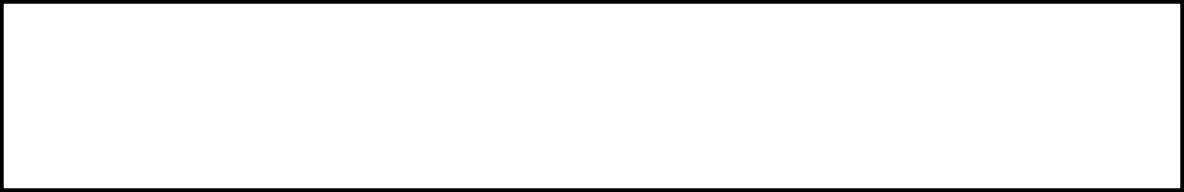 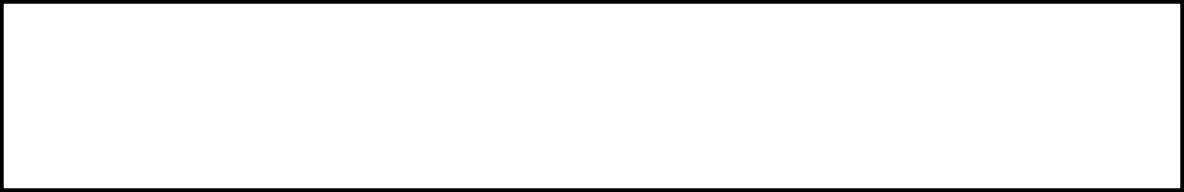 OFFERING DOCUMENT OFAl-Ameen Islamic Infrastructure Fund (AIIF)(An Open Ended Wakalatul Istithmar based Sector [Equity] Scheme)Publication Date: ___________                                               One Day IPO Date: ___________MANAGED BYUBL FUND MANAGERS LIMITEDUnder Shariah Advisory of      Mufti Muhammad Hassan KaleemMufti Muhammad Najeeb KhanCONSTITUTION OF THE SCHEME	4Constitution	4Responsibility of the Management Company for information given in this Document	4OFFERING DOCUMENT OFAl-Ameen Islamic Infrastructure Fund (AIIF)(An Open Ended Wakalatul Istithmar based Sector [Equity] Scheme)MANAGED BYUBL FUND MANAGERS LIMITED[An Asset Management Company Registered under the Non-Banking Finance Companies (Establishment and Regulation) Rules, 2003]Date of Publication ___________IPO Date ___________The Al-Ameen Islamic Infrastructure Fund (the  Fund/the  Scheme/the  Trust/the  Unit Trust/AIIF) has been established through a Trust Deed (the Deed) dated 31st Dec 2018, under the Trust Act, 1882 entered into and between UBL Fund Managers Limited, the Management Company, Central Depository Company of Pakistan Limited, the Trustee.REGULATORY APPROVAL AND CONSENTApproval of the Securities and Exchange Commission of PakistanThe Securities and Exchange Commission of Pakistan (SECP) has authorized the offer of Units of Al-Ameen Islamic Infrastructure Fund and registered (AIIF) as a notified entity under the Non-Banking Finance Companies and Notified Entities Regulations 2008 (“Regulations”) vide Letter No SCD/AMCW/AIIF/275/2019 dated 1st Feb 2019, SECP has approved this Offering Document, under the Regulations vide Letter No ______________________, dated ________.It must be clearly understood that in giving this approval, SECP does not take any responsibility for the financial soundness and Shariah compliance of the fund nor for the accuracy of any statement made or any opinion expressed in this Offering Document.Offering DocumentThis Offering Document sets out the arrangements covering the basic structure of the Al- Ameen Islamic Infrastructure Fund (the “Fund”, “AIIF” the “Scheme”). It sets forth information about the Fund that a prospective investor should know before investing in any class of Units. The provisions of the Trust Deed, the Rules, the Regulations, Shariah guidelines, circulars, directives etc. as specified hereafter govern this Offering Document.Prospective investors in their own interest are advised to carefully read this Offering Document to understand the Investment Policy, Risk Factors, Warning and Disclaimer. If the prospective investor has any doubt about the contents of this Offering Document, he/she/it should consult their investment advisers, legal advisers, bank managers, stockbrokers, or financial advisers to seek independent professional advice before investing.Investors must recognize that the investments involve varying levels of risk. The portfolio of the Fund consists of investments, listed as well as unlisted that are subject to market fluctuations and such risks are inherent in all such investments. Neither the value of the Units in the Fund nor the dividend declared by the Fund is, or can be,assured. Investors are requested to read the Risk Disclosure and Warnings statement contained in Clause 2.9 and Clause 9 respectively in this Offering Document.(All Investments of the Fund shall be in accordance to the Islamic Shariah. It is possible that adherence to the Islamic Shariah will cause the Fund to perform differently from Funds with similar objectives, but that are not subject to the requirements of Islamic Shariah)Filing of the Offering DocumentThe Management Company has filed a copy of the Offering Document signed by the Chief Executive along with the Trust Deed with SECP. Copies of the following documents can be inspected at the registered office of the Management Company or the place of business of the Trustee:License	No.	AMCW/11/UBLFM/AMS/05/2016 dated June 08, 2016	& LicenseNo. SCD/AMCW/13/UBLFM/IA/07/2016 dated July 15, 2016 granted by SECP to UBL Fund Managers to carry out Asset Management and Investment Advisory Services, respectively;SECP‟s Letter No. SCD/AMCW/AIIF/231/2018 dated 19th Dec 2018 approving the appointment of CDC as the Trustee of the Fund;SECP’s Letter No. SCD/AMCW/AIIF/230/2018 dated 19th Dec 2018 approving Trust Deed (the Deed) of the Fund;SECP‟s Letter No. SCD/AMCW/AIIF/275/2019 dated 1st Feb 2019 registering the Fund in terms of Regulation 44 of the NBFC and Notified Entities Regulations 2008;Letters from Deloitte Yousuf Adil Chartered Accountants,  Auditors of the Fund , consenting to the issue of statements and reports;Letter from Muhammad Hassaan Kaleem & Muhammad Najeeb Khan, Shariah Advisers of the Fund, consenting to act as Shariah Advisers of the Al- Ameen Islamic Infrastructure Fund, and consenting on the contents of the Offering Document;SECP‟s letter No. __________________________, dated ____________ approving this Offering Document.CONSTITUTION OF THE SCHEMEConstitutionThe Fund is an open-end Fund and has been constituted by a Trust Deed entered into at Karachi on 31st Dec 2018 between:UBL Fund Managers Limited, a Non-Banking Finance Company incorporated under the Companies Ordinance 1984 and licensed by SECP to undertake asset management services, with its principal place of business at 4th Floor, STSM Building, Beaumont Road, Civil Lines, Karachi, , Pakistan ,  as  the Management Company;  andCentral Depository Company of Pakistan Limited, a company incorporated under the Companies Ordinance, 1984 and registered with the Securities and Exchange Commission of Pakistan as a central depository company, with its registered office at CDC House 99-B, Block B, S.M.C.H.S Main Shahra-e-Faisal, Karachi, Pakistan as the Trustee.Trust Deed (the “Deed”)The Deed is subject to and governed by the Non-Banking Finance Companies (Establishment and Regulations) Rules, 2003 and Non-Banking Finance Companies and Notified Entities Regulations, 2008, Securities and Exchange Ordinance 1969, Companies Ordinance 1984 and all other applicable laws and regulations. The terms and conditions in the Deed and any supplemental deed(s) shall be binding on each Unit Holder. In the event of any conflict between the Offering Document and the Deed the latter shall supersede and prevail over the provisions contained in this Offering Document. In the event of any conflict between the Deed and the Rules or Regulations and Circulars issued by SECP, the latter shall supersede and prevail over the provisions contained in the Deed.(Furthermore, all Investments of the Fund Property shall be in accordance with the Islamic Shariah as advised by the Shariah Advisor. The Fund shall also be subject to the rules and the regulations framed by the State Bank of Pakistan with regard to the foreign investments made by the Fund and investments made in the Fund from  outside Pakistan in foreign currency).Modification of Trust DeedThe Trustee and the Management Company, acting together and with the approval of SECP and the Shariah Advisor, shall be entitled by supplemental deed(s) to modify, alter or add to the provisions of the Deed to such extent as may be required to ensure compliance with any applicable laws, Rules and Regulations.Where the Deed has been altered or supplemented, the Management Company shall duly notify to the Unit Holders and posted on their official website.DurationThe duration of the Fund is perpetual. However, SECP or the Management Company may wind it up or revocate on the occurrence of certain events as specified in the Regulations or clause 10.4 of this document.Trust propertyThe aggregate proceeds of all Units issued from time to time after deducting Duties and Charges, Transactions Costs and any applicable Sales Load , shall constitute part of the Trust Property and includes the Investment and all income, profit and other benefits arising therefrom and all cash, bank balances and other assets and property of every description for the time being held or deemed to be held upon trust by the Trustee for the benefit of the Unit Holder(s) pursuant to the Deed but does not include any amount payable to the Unit Holders as distribution. However any profit earned on the amount payable to the Unit Holders as distribution shall become part of the Trust Property.Initial Offer and Initial Offering PeriodInitial Offer is made during the Initial Offering Period (Pre-IPO & IPO) which will begin at the start of the banking hours on ____________ till ____________. On the first day, the Units shall be issued at the Initial Price of Rs.100 (Rupees One Hundred Only). - Per Unit and subsequently at the price calculated and announced by the Management Company for every Dealing Day.Transaction in Units after Initial Offering PeriodSubsequently the Initial Offering will be made at the Offer Price and redeemed at the Redemption Price. The Management Company will fix the Offer (Purchase) and Redemption (Repurchase) Prices for every Dealing Day on the basis of the Net Asset Value (NAV). The NAV based price shall be fixed after adjusting for the Sales Load as the case may be and any Transaction Costs that may be applicable. Except for circumstances elaborated in Clause 4.12 & 10.4 of this Offering Document, such prices shall be applicable to Purchase and Redemption requests, complete in all respects, received during the Business Hours on the Dealing Day.Offering DocumentThe provisions of the Trust Deed, the Rules, the Regulations, circulars and the Directives issued by the Commission govern this Offering Document. It sets forth information about the Fund that a prospective investor should know before investing in any Unit. Prospective investors in their own interest are advised to carefully read this Offering Document to understand the Investment Policy, Risk Factors and Warning and Disclaimer and should also consult their legal, financial and/or other professional adviser before investing.Modification of Offering DocumentThis Offering Document will be updated to take account of any relevant material changes relating to the Fund. Such changes shall be subject to prior consent of the Trustee and approval from the Securities and Exchange Commission of Pakistan (SECP) and shall be circulated to all Unit Holders and/ or publicly notified by advertisements in the newspapers subject to the provisions of the Rules and the Regulations and Shariah guidelines and duly posted on official website of the Management Company.Responsibility of the Management Company for information given in this DocumentManagement Company accepts the responsibility for the information contained in this Offering Document as being accurate at the date of its publication.INVESTMENT OBJECTIVES, INVESTMENT POLICY, RESTRICTIONS, RISK DISCLOSURE AND DISCLAIMERInvestment ObjectiveThe investment objective of the fund is to provide investors long-term capital appreciation by investing primarily in a mix of actively managed portfolio of shariah compliant listed equities in infrastructure sector that offer capital gains and dividends yield potential.‘Infrastructure’ consists of following pre specified sectors mentioned below:CementPower Generation & DistributionEngineeringGlass & CeramicsOil & Gas Exploration Companies and Oil & Gas Marketing CompaniesRefineryCable & Electrical Goods and Technology & CommunicationTransport, Automobile Assembler and Automobile Parts & AccessoriesInvestment PolicyAl-Ameen Islamic Infrastructure Fund (AIIF), in line with its Investment Objectives, will invest in Shariah compliant Authorized Investments.The Benchmark of Fund is as follows:The benchmark of the Fund shall be performance of KMI-30 Index for the period of the return.Risk Control in the Investment ProcessIn line with the investment objective of the scheme, the Investment Committee aims to identify investment opportunities which offer competitive risk adjusted yields, The Investment Committee will be guided through the internal and external rating of the investee companies, research covering in-depth credit evaluation of the proposed investments, and industry dynamics pertinent to the proposed investment. In addition to the above mentioned controls the Investment Committee will continuously monitor the macroeconomic environment, including the political and economic factors, money supply in the system, government borrowing, demand and supply of money market and debt instruments, among others affecting the liquidity and interest rates. The Investment process would adapt a preemptive risk management framework to dilute risk levels and volatility during the portfolio construction process.Disposal of Haram incomeWhere some Haram income accrues to the Fund, it will be donated to a charity in order to purify the Fund’s income. This will be done in accordance with the guidelines issued by SECP and Fund’s Shariah advisors from time to time.Changes in Investment PolicyThe investment policy will be governed by the Regulations and/or SECP directives. Any Fundamental change in the Investment Policy will be implemented only after obtaining prior approval from SECP and giving 90 days prior notice to the Unit Holders as specified in the regulation.Investment RestrictionsThe Trust Property shall be subject to such exposure limits or other prohibitions as are provided in the Regulations, Trust Deed, this Offering Document of the Fund, circulars and directives and shall also be subject to any exemptions that may be specifically given to the Fund by SECP and are explicitly mentioned under the heading Exceptions to Investment Restriction in this offering document or subsequently in writing. If and so long as the value of the holding in a particular company or sector shall exceed the limit imposed by the Regulations, the Management Company shall not purchase any further Investments in such company or sector. In the event Exposure limits are exceeded due to corporate actions including taking up rights or bonus issue and/or owing to appreciation or depreciation in value of any Investment, disposal of any Investment or Redemption of Units, the excess exposure shall be regularized in such manner and within such time as specified in the Regulations, circular or notification issued by SECP from time to time.The Management Company, on behalf of the Fund, shall not enter into transactions with any broker that exceeds the limit provided in the Regulations and or circulars and notifications issued by the Commission from time to time.Transactions relating to money market instruments and debt securities do not fall under this clause.The Management Company on behalf of the Scheme shall not:Make Investments in Non-Shariah Compliant Instruments and against the guidelines of Shariah Advisor of the Fund.Purchase or sell -Bearer securities;Securities on margin;Real estate, commodities or commodity contracts;Securities which result in assumption of unlimited liability (actual or contingent);Anything other than Authorized Investments as defined herein;Participate in a joint account with others in any transaction;Affect a short sale in a security whether listed or unlisted;Purchase any security in a forward contractTake exposure in any other Collective Investment SchemeLend, assume, guarantee, endorse or otherwise become directly or contingently liable for or in connection with any obligation or indebtedness of any person as specified in the Regulation;Make any investment which will vest with the Management Company or its group the management or control of the affairs of the investee company.invest in securities of the Management Companyissue a senior security which is either stock or represents indebtedness, without the prior written approval of the Commissionapply for de-listing from stock exchange, unless it has obtained prior written approval of the Commission.sell or issue Units for consideration other than cash unless permitted by the Commission on the basis of structure and investment policy of the Scheme.Merge with, acquire or take over any scheme, unless it has obtained the prior approval of the SECP in writing to the scheme of such merger, acquisition or take over.invest the subscription money until the closure of initial offering period.enter on behalf of the Scheme, into underwriting or sub-underwriting contracts.subscribe to an issue underwritten, co-underwritten or sub-underwritten by group companies of the Management Company.`pledge any of the securities held or beneficially owned by the Scheme except as allowed under the Regulations.accept depositsinvest in MTS or Spread Transactionsmake a loan or advance money to any person from the assets of the Scheme.Rating of Bank with which Funds are placed shall be as per Investment Grade & Above.Take exposure of more than 35% in a single Group and more than 10% of its net assets in listed group companies of Management companies and such exposure shall be taken through secondary market however, subject to change in line with the change in the regulation.Take exposure of more than 20% of Net Assets in a single entity or 20% of issued securities of that company, whichever is lower however, subject to change in line with the change in the regulation.In case of redemptions requests are pending due to constraint of liquidity in the Fund, for more than the period as stipulated in the Regulations, the Management Company shall not make any fresh investment or rollover of any investment.The Management Company in managing the Fund shall abide by all the provisions of the Trust Deed, the Offering Document, the Regulations and any other applicable laws.The Fund Property shall be subject to such Exposure and investment limits and parameters as are provided in the Regulations, Trust Deed and Offering Document (subject to any written exemptions that may be specifically given to the Fund and/or to the Management Company by the Commission).Exemption to Investment RestrictionsIn order to protect the right of the Unit Holders, the Management Company may take an Exposure in any unauthorized investment due to recovery of any default proceeding of any counter party of any Authorized Investment with the approval of the Commission.Shariah Compliant Financing Arrangements Restrictions2.7.1	Subject to any statutory requirements for the time being in force and to the terms and conditions herein contained, the Management Company may arrange Shariah Compliant financing for account of the Scheme, with the approval of the Trustee and the Shariah Advisor, from Banks, financial institutions, non-banking finance companies or such other companies as specified by the Commission from time to time. The Shariah compliant financing, however, shall not be resorted to, except for meeting the redemption requests and shall be repayable within a period of ninety days and such Shariah compliant financing shall not exceed fifteen per cent of the Net Asset of the Scheme at the time of Shariah compliant financing or such other limit as specified by the Commission.Any net cash flows during interim period shall be utilized for repaying of borrowing. Provided that an Asset Management Company during the interim period may invest net cash flows for right issues or may invest during the interim period if there is no option in borrowing agreement for early repayment of borrowing. If subsequent to such borrowing, the Net Assets are reduced as a result of depreciation in the market value of the Trust Property or redemption of Units, the Management Company shall not be under any obligation to reduce such borrowing.The charges payable to any bank, non-banking finance companies or financial institution against financings on account of the Scheme as permissible under Clause 2.7.1 above, shall not be higher than market norms.Neither the Trustee, nor the Management Company shall be required to issue any guarantee or provide security over their own assets for securing financings from banks and financial institutions. The Trustee or the Management Company shall not in any manner be liable in their personal capacities for repayment of financings.For the purposes of securing any borrowing the Trustee may, subject to clause 2.7.1 above, on the instruction of the Management Company mortgage, charge or pledge in any manner all or any part of the Trust Property provided that the aggregate amount secured by such mortgage, charge or pledge shall not exceed the limits provided under the Regulations and/or any law for the time being in force. Neither the Trustee nor the Management Company shall incur any liability by reason of any loss to the Trust or any loss that a Unit Holder(s) may suffer by reason of any depletion in the Net Asset Value that may result from any financing arrangement made hereunder in good faith.All financing shall be done only through Islamic Banks, Islamic Banking windows of commercial banks, Islamic Financial institutions under Islamic Shariah based financial contracts.Restriction of Transactions with Connected PersonsThe Management Company in relation to the Scheme shall not invest in any security of a company if any director or officer of the Management Company owns more than five per cent of the total amount of securities issued, or, the directors and officers of the Management Company own more than ten per cent of those securities collectively subject to exemption provided in the Regulations.The Management Company on behalf of the Scheme shall not without the approval of its Board of Directors in writing and consent of the Trustee, purchase or sell any security from or to any Connected Person or employee of the Management Company.Provided that above shall not be applicable on sale or redemptions of Units.For the purpose of sub-paragraphs (a) and (b) above the term director, officer and employee shall include spouse, lineal ascendants and descendants, brothers and sisters.All transactions carried out by or on behalf of the Scheme with connected person(s) shall be made as provided in the Constitutive Documents, and shall be disclosed in the Scheme’s annual reports.Risk DisclosureInvestors must realize that all investments in mutual Funds and securities are subject to market risks. Our target return / dividend range cannot be guaranteed and it should be clearly understood that the portfolio of the Fund is subject to market price fluctuations and other risks inherent in all such investments. The risks emanate from various factors that include, but are not limited to:Equity Risk - Companies issue equities, or stocks, to help finance their operations and future growth. The Company’s performance outlook, market activity and the larger economic picture influence the price of a stock. Usually when the economy is expanding, the outlook for many companies is good and the stock prices may rise and vice versa.Government Regulation Risk - Government policies or regulations are more prevalent in some securities and financial instruments than in others. Funds that invest in such securities may be affected due to change in these regulations or policies, which directly or indirectly affect the structure of the security and/or in extreme cases a governmental or court order could restrain payment of capital, principal or income.Credit Risk - Credit Risk comprises Default Risk and Credit Spread Risk. Each can have negative impact on the value of the income and money market instruments including Sukuks etc:Default Risk - The risk that the issuer of the security will not be able to pay the obligation, either on time or at all;Credit Spread Risk - The risk that there may be an increase in the difference between the return/markup rate of any issuer's security and the return/markup rate of a risk free security. The difference between this return/mark up rates is called a "credit spread". Credit spreads are based on macroeconomic events in the domestic or global financial markets. An increase in credit spread will decrease the value of income and including money market instruments;Price Risk - The price risk is defined as when the value of the Fund, due to its holdings in such securities rises and falls as a result of change in interest rates.Liquidity Risk – Liquidity risk is the possibility of deterioration in the price of a security in the Fund when it is offered for sale in the secondary market.Settlement Risk – At times, the Fund may encounter settlement risk in purchasing / investing and maturing / selling its investments which may affect the Fund’s performance etc.Reinvestment Rate Risk – In a declining interest/ markup rate economic environment, there is a risk that maturing securities or coupon payments will be reinvested at lower rates, which shall reduce the return of the Fund compared to return earned in the preceding quarters.Events Risk - There may be adjustments to the performance of the Fund due to events including but not limited to, natural calamities, market disruptions, mergers, nationalization, insolvency and changes in tax law.Redemption Risk - There may be special circumstances in which the redemption of Units may be suspended or the redemption payment may not occur within six working days of receiving a request for redemption from the investorInvestor Concentration Risk - The Risk that the performance and liquidity of the Portfolio is adversely impacted due to a few large investors investing-in or redeeming from the fund over a short-time period. Factors contributing to such an adverse impact may include, but are not limited to, deviations in portfolio allocation, price impact of portfolio rebalancing, higher allocations in illiquid scripts etc.Distribution Taxation Risk – Dividend distribution or Return of Capital to investors is liable to tax as per Income Ordinance 2001. The distributions are uniform across all units; therefore unit holders who invest in a fund before distribution of dividends may be liable to pay tax even though they may not have earned any gain on their investment.Sharia non-compliance Risk - The risk associated with employing funds in investments that are not consistent with the Maqasid e Shariah.There may be times when a portion of the investment portfolio of the Scheme is not compliant either with the investment policy or the minimum investment criteria of the assigned ‘category’. This non-compliance may be due to various reasons including, adverse market conditions, liquidity constraints or investment – specific issues. Investors are advised to study the latest Fund Manager Report specially portfolio composition and Financial Statements of the Scheme to determine what percentage of the assets of the Scheme, if any, is not in compliance with the minimum investment criteria of the assigned category. The latest monthly Fund Manager Report as per the format prescribed by Mutual Funds Association of Pakistan (MUFAP) and financial statements of the Scheme are available on the website of the Management Company and can be obtained by calling / writing to the Management CompanyDisclaimerThe Units of the Trust are not bank deposits and are neither issued by, insured by, obligations of, nor otherwise supported by SECP, any Government agency, the Trustee (except to the extent specifically stated in this document and the Deed) or any of the shareholders of the Management Company or any other bank or financial institution.OPERATORS AND PRINCIPALSManagement CompanyUBL Funds is a wholly owned subsidiary of United Bank Limited (UBL), recognized as one of the trusted names in the banking sector. UBL Funds was incorporated in August 2002, and since then it has been a leader in providing innovative solutions for growing customer needs in a dynamic market. It was the first asset management company (AMC) to be launched by a Bank in Pakistan. The assets under management (AUM) of UBL Funds were Rs. 56.26 billion (As of May 31, 2019) making it one of the largest AMCs with respect to AUM.UBL Funds has been awarded a Management Quality Rating of “AM1” from JCR VIS Credit Company Limited.UBL Funds is currently managing Twenty Four (24) mutual funds, Twenty Six (26) investment plans and two (2) Voluntary Pension Schemes.Organization - Principal ShareholdersBoard of Directors of the Management CompanyMr. Azhar HamidMr. Azhar Hamid is an international banker with a career spanning over 41 years with Grindlays Bank, ANZ Bank and latterly Standard Chartered Bank. He was appointed as the first Pakistani Country Head of ANZ Grindlays Bank in Pakistan in 1994. After acquisition of the Bank in 2000 by Standard Chartered Bank, was asked to continue as the Country Head of the combined bank, Retired in 2003.After introduction of a Riba free financial system in Pakistan in 1985, he led the team that established the First Grindlays Modaraba which became the most successful and dominant modaraba company in the Country.Senior overseas assignments with ANZ Bank include UK, Bahrain, Jordan, and Australia. He has served on the board of Grindlays Bahrain Bank in Bahrain.Upon retirement in 2003 served as Director Main Board of the State Bank of Pakistan which position he relinquished when asked by the Government to establish a Banking Mohtasib (Ombudsman) function in the Country. He was thus the first Banking Mohtasib (Ombudsman) in Pakistan and completed his 3 years term in May 2008.He has served as Director on the Board of the Bank of Punjab the position which he relinquished in September 2009 and served on the Board of Burj Bank for 3 years up to end 2015.He has also served on several Pakistan Government and State Bank of Pakistan committees on economic reforms and monetary policy.Mr. Yasir Qadri – Chief Executive OfficerMr. Qadri has been associated with the asset management industry for the past 16 years, last serving as CEO of MCB-Arif Habib Savings & investments, prior to which he served as CEO MCB Asset Management where he led the merger that brought together two leading asset managers established by two of the largest local business houses. Mr. Qadri has been member of two founding teams in the industry and has experience in business development, investment management, product development, and human resource management.He has previously served as Senior Vice Chairman of the Mutual Funds Association of Pakistan (MUFAP) and continues to chair their Technical Committee for the fourth year running. Mr. Qadri has also been visiting faculty for graduate and undergraduate classes with leading educational institutions of Pakistan and served on pan-industry committees set up by regulators and industry players. He has earned an M.B.A. and a B.B.A. degree from the University of Central Oklahoma, USA.Ms. Naz KhanMs. Naz Khan has worked as the Chief Financial Officer of Engro Corporation Ltd. During this period she was part of the team at Corp that implemented a successful turn-around through several transactions including restructurings, listings and new projects, which resulted in a tripling of the market cap of the company. Prior to her last role at Engro Corporation she was the CFO of Engro Fertilizers.Previously, Naz has been involved with the financial markets for over 18 years on the asset management, investment banking and broking sides. She was CEO of KASB Funds from 2005 to August 2010 and earlier has been actively involved in primary as well as secondary markets for both debt and equity securities. She has also held key positions of Executive Director, Head of Money Market and Fixed Income, Head of Investment Advisory Division and Co-Head of Investment Banking Division at KASB Securities Limited, where she led major capital market transactions on the debt and equity side.Naz has also served on the Boards of Mutual Fund Association of Pakistan (MUFAP), Young Presidents’ Organization (YPO) and several of the Engro company boards, including publicly listed companies, as well as the recent project companies of Thar and LNG.Naz has served as a member of various task forces and committees, including the Debt committees of the SECP and the KSE and is currently a member of the InvestmentCommittee of Pakistan Human Development Fund (PHDF). She has also worked as a consultant for the Asian Development Bank on Mortgage Backed Securities.Naz holds a B.A. in Economics from Mount Holyoke College, MA, USA and has attended leadership and management courses at INSEAD, Harvard University and Georgetown University.Sadia SaeedMs. Sadia Saeed has over 30 years of domestic and international banking experience. She has extensive exposure to almost all departments of commercial banking with leadership roles in Human Resources, SME, Credit and Wholesale Banking. She has been a member of Country and Regional Management Committees at MCB Bank, Standard Chartered Bank Pakistan & UAE.She holds a Master in Business Administration (MBA) from Institute of Business Administration (IBA)-Karachi. She has attended several Leadership, HR and Credit Seminars including HR Strategy in Transforming Organizations (London Business School) and Managing Change & Change of Management in Asia (INSEAD Singapore Campus).Ms. Sadia Saeed is currently the Group Executive–Human Resource at United Bank Limited (UBL)-Karachi. Prior to joining UBL, she held senior positions at various banks including Standard Chartered Bank and MCB Bank Limited in the capacity of ‘Regional General Manager SME Banking’ and ‘Group Head Human Resources’.Mr. Imran SarwarMr. Imran Sarwar has over 25 years of leadership, management, strategy and risk experience in banking. He holds a business degree from Ohio Wesleyan University and Law from the University of Punjab.Mr. Imran Sarwar is currently the Group Executive –Risk and Credit Policy, Chief Risk Officer at United Bank Limited (UBL)-Karachi. Prior to joining UBL, he held various senior positions at Standard Chartered Bank UAE and Pakistan. His last role was Head of Corporate Banking UAE.Mr. Tauqeer MazharMr. Tauqeer Mazhar, currently Group Head – Branch Banking at UBL, has a banking career spanning over 28 years in Pakistan and abroad. His last assignment was at Habib Bank Limited where he worked for over seven years, first as Business Head Central Region & Chief Representative Punjab and then as Head Branch Operations.Tauqeer started his career at CitiBank, Lahore. His later career is interspersed with tenures in global institutions like Samba Bank, ABN Amro and KazInvest Bank (Kazakhstan) with senior assignments at CitiBank in UAE, Saudi Arabia and USA.As Group Head for Branch Banking at UBL he is responsible for areas of Retail, Consumer and SME banking. Tauqeer holds an MBA from LUMS, Lahore.Mr. Syed Farrukh ZaeemMr. Syed Furrukh Zaeem has been associated with UBL as Executive Vice President & Group Head – Treasury & Capital markets for the past 6 ½ Years and brings with him around 20 years of financial market experience. He has played a pivotal role in restructuring the treasury protocols and improved on transparency in running the day to day activity in the Treasury dealing room. He serves as the ALCO secretary for UBL and is a member of risk/investment committees in the Bank. In addition to his domestic treasury management responsibility he also provides necessary support to the International Treasury.Mr. Zaeem worked as Head Financial markets & Treasurer at American Express Bank Pakistan and was with them for 11 years in different roles. He joined JS Bank as Executive Vice President and Head of Treasury where he played an instrumental role in setting up and running of the new established Treasury for JS Bank.Mr. Zaeem has been associated with Financial market association of Pakistan (FMAP) from time to time in different capacity. Very recently he was the assistant secretary of FMAP in the year 2011- 2014 where he worked on market development activity & introduction of new financial products. He has also served as General Secretary for FMAP from 2007-2008. He holds a Master‟s Degree in Business Administration from the Institute of Business Administration, Karachi, Pakistan.Profile of the ManagementMr. Yasir Qadri - Chief Executive OfficerFor background please see the section above.Mr. Ammar Valika – Head of Sales Strategy & Channel DevelopmentWith over 8 years of experience in asset management and management consulting, Ammar holds a B.A in Economics from McGill University, Canada. In his last role he was looking after Institutional & Retail Investments for BMA Financial Services Ltd., Pakistan’s first independent financial products distribution company, where he initially joined as Head of Business Development and Strategy.Previously he worked as a senior consultant for Sidat Hyder Morshed Associates (Watson Wyatt Pakistan) serving on various projects for clients including The World Bank, Asian Development Bank, State Bank of Pakistan, State Life Insurance Company, SingTel (Singapore), Microsoft (Turkey), Motor India Company amongst others.Ammar has extensive knowledge of the fixed income & equity markets in Pakistan and has strong relationships with High Net Worth Individuals and Corporate clientele nationwide.Mr. Umair Ahmed – Chief Financial OfficerMr. Ahmed is an Associate member of the Institute of Chartered Accountant of Pakistan having a professional experience of 14 years with over 9 years in Asset Management industry. During his career, Mr. Ahmed has mostly remained associated with MCB Arif Habib Savings & Investments Ltd (MCBAH), where he worked for over 8 years and was elevated to the position of its Chief Financial Officer. During his stint with MCBAH, he remained actively involved in Management of the Finance and Fund Operations functions, setting financial strategy, budgeting and forecasting, and providing the financial input to the overall management of the Company.Prior to joining UBL Funds, Mr. Ahmed was at PIA Investments Ltd as General Manager Finance. Being a member of Senior Management, his primary responsibility included overseeing financial affairs of Company’s investments in hospitality sector that were collectively valued at more than US$600 million.”Mr. Amin Gulamani – Head of Human ResourcesAmin has over 13 years of work experience in the field of human resources both at the strategic and operational level. Prior to his joining UBL Fund Managers, he was associated with the Aga Khan University where he was handling all functions of HR including talent acquisition, retention and development as well as was involved in several change management and organizational development related initiatives. Amin holds a Master’s degree in Business Administration with specialization in Human Resources from the Institute of Business Management and a certification in Social Enterprise Management from Lahore University of Management SciencesMr. Zeeshan Quddus – Chief Business Development OfficerZeeshan is a Chartered Accountant, having qualified in 2003. He completed his Articleship from Ernst and Young. Zeeshan has a diversified experience of working in areas such as finance, Operations, Business Development and Strategic planning. Zeeshan has been associated with many prestigious organizations such as Arif Habib Investments, Al-Meezan Investments and NBP Fullerton Asset Management. Zeeshan has served on various committees including Tax committee of MUFAP, Economic advisory committee of the Institute of Chartered Accountants of Pakistan.Syed Suleman Akhtar – Chief Investment OfficerSuleman is a CFA Charter holder and, has done Masters in Business Administration with majors in Finance from Institute of Business Administration. He has over 16 years of well- rounded experience in equity research and corporate treasury management.Prior to joining UBLFM, Mr. Suleman was associated with NBP Fullerton Asset Management Limited as Head of Research for the past 04 years.Aly Osman - Company Secretary & Head of Internal AuditAly is an Associate Member of the Institute of Cost and Management Accountant of Pakistan, Certified Director (ICAP) and has completed INSEAD Strategy Execution Program and has attended several prestigious training and international conferences. Aly carries vast professional experience of around 18 years working in renowned companies of Pakistan mainly in the field of corporate governance, compliance, risk , company secretarial and audit functions.Prior to re-joining UBLFM, Aly was working at Telenor Pakistan in the capacity of Director Ethics & Compliance.Performance of Listed Associated Companies United Bank Limited* Associated Companies include Parent Company and where Non-Executive & Executive Directors' have Common DirectorshipExisting Schemes under Management and their performanceUBL LIQUIDITY PLUS FUND (ULPF)UBL Liquidity Plus Fund (ULPF) is an open-end money market fund that is especially designed for corporate and individual investors who are looking for a safe investment avenue to park their cash. The fund offers competitive, tax-free returns on investment and also provides a ‘Same Day Redemption Facility’ (subject to certain conditions) to facilitate investors.Al-Ameen Islamic Cash Fund - AICF (Formerly UBL ISLAMIC CASH FUND (UICF))Al-Ameen Islamic Cash Fund - AICF (Formerly UBL ISLAMIC CASH FUND (UICF)) is an open-end Shariah Compliant Money Market Fund which aims to provide high liquidity and competitive returns to investors, while seeking maximum possible preservation of capital by investing in low risk and liquid instruments.UBL Money Market FUND (UMMF)(formerly UBL Savings Income Fund (USIF))UBL Money Market Fund is an open‐end Money Market fund which aims to provide a competitive rate of return, with a moderate level of risk to its investors by investing in fixed income securities / instruments. The Fund invests in Government Securities, deposits with and lending to banks & DFIs, Commercial Paper, and other permissible money market/fixed income based investments. The Fund aims to maintain weighted average time to maturity of the portfolio not exceeding 4 years.AL-AMEEN ISLAMIC SOVEREIGN FUND (AISF)(Formerly UBL Islamic Sovereign Fund)AISF is an open‐end Shariah Compliant Income Fund which aims to provide a competitive return with a moderate level of risk to its investors by investing in Shariah‐compliant government securities and other shariah compliant fixed income securities / instruments. The Fund invests in both Government- issued and private Islamic debt securities including Ijarah/Sukuks, with the remainder in placements with Islamic banks, and licensed Islamic windows of conventional banks, The fund operates under the expert guidance of a renowned Shariah Advisory Board which includes Mr. Hassan Kaleem and Mr. Najeeb Khan.Note: Effective from July 18th, 2012, UBL Islamic Savings Fund (UISF) is now renamed as UBL Islamic Sovereign Fund (UISF) and has been reconstituted as a Shariah Compliant Government Securities Fund under the Shariah Compliant Income Category.UBL GOVERNMENT SECURITIES FUND (UGSF)UGSF is an open‐end Income Fund which aims to generate a competitive return with minimum risk, by investing primarily in Government Securities. The Fund maintains a minimum 70% allocation in Government Securities, with the remainder in placements with banks and near-cash instruments. The Fund aims to maintain weighted average time to maturity of the portfolio not exceeding 4 years.UNITED GROWTH & INCOME FUND (UGIF)UGIF is an open-end aggressive income fund which was publicly launched in March 2006. It invests in fixed income instruments like PIB’s, T-Bills, Term Finance Certificates and other medium to long term fixed income securities. UGIF has two classes of units: Income & Growth.The investment objective of UGIF is to invest in medium to long‐term fixed income instruments  as well as short‐tenor money market instruments and seeks to generate superior, long‐term, risk‐ adjusted returns while preserving capital over the long‐term.UBL STOCK ADVANTAGE FUND (USF)(formerly United Stock Advantage Fund)USF is UBL Funds’ first open-end equity fund which was launched in August 2006. The investment objective of the fund is to provide investors long-term capital appreciation through investing in a mix  of equities that offer both capital gain and divid6.8Bn (2.5%) which is built into the offer price.Al-Ameen Shariah Stock Fund (ASSF)(Formerly UBL Shariah Stock Fund (USSF) – Formerly United Composite Islamic Fund (UCIF))ASSF is an open-end Islamic Equity Fund which offers its investors an opportunity to invest in a portfolio of Shariah compliant equity stocks. The fund seeks to maximize medium to long term returns for a given level of risk. The fund operates under the expert guidance of a renowned Shariah Advisory Board which includes Mr. Hassan Kaleem and Mr. Najeeb Khan.Note: Effective from July 18th, 2012, the fund has been re-categorized from a Shariah Compliant Balanced Fund to a Shariah Compliant Equity Fund and has been renamed as Al- Ameen Shariah Stock FundAl Ameen Islamic Aggressive Income Fund (Formerly Al-Ameen Islamic Income Fund (AIAIF))An open end Islamic aggressive income fund, AIAIF endeavors to provide attractive returns to its investors by investing in Shariah compliant income instruments while taking into account capital security and liquidity considerations. AIAIF invests in medium to long‐term income instruments as well as short‐tenor money market instruments to generate superior, long‐term, risk‐adjusted returns while preserving capital over the long‐term. The fund operates under the expert guidance of a renowned Shariah Advisory Board which includes Mr. Hassan Kaleem and Mr. Najeeb Khan.UBL Income Opportunity Fund (UIOF) (formerly UBL FINANCIAL SECTOR BOND FUND)UBL Income Opportunity Fund (UIOF) (formerly UBL Financial Sector Bond Fund) offers investors a convenient mode of investing in high quality TFC’s/Sukuks issued by Financial Sector Institutions.Furthermore, this scheme offers investors the opportunity to generate comparatively higher return(s) than other Fixed Income Category Fund(s) – i.e. Government Securities fund(s).UBL ASSET ALLOCATION FUND (UAAF)UBL Asset Allocation Fund (UAAF) is asset allocation scheme that offers you an opportunity to earn competitive return by investing in various asset classes based on market outlook.AL-AMEEN ISLAMIC ASSET ALLOCATION FUND (AIAAF)(formerly UBL Islamic Asset Allocation Fund)Al-Ameen Islamic Asset Allocation Fund (AIAAF) is a shariah compliant asset allocation scheme that offers you an opportunity to earn competitive return by investing in various shariah compliant asset classes based on market outlookAL-AMEEN ISLAMIC ACTIVE ALLOCATION PLAN – VI (AIActAP-VI) – under Al-Ameen Islamic Financial Planning FundAIActAP-VI is the 6th offering of our Shariah compliant Active Allocation Plan series. It gives investors up to 100% equity participation. This scheme is invested dynamically in Shariah Compliant Equity and Shariah Compliant Income/Money Market mutual funds,. Investments are made primarily in Al-Ameen Dedicated  Equity Fund (AIDEF) for the equity component, and in Al-Ameen Islamic Cash Fund/Al-Ameen Islamic Sovereign Fund for the money market/income componentAL-AMEEN ISLAMIC ACTIVE ALLOCATION PLAN – VII (AIActAP-VII) – under Al-Ameen IslamicFinancial Planning Fund-IIAIActAP-VII is the 7th offering of our Shariah compliant Active Allocation Plan series. It gives investors up to 95% equity participation. This scheme is invested dynamically in Shariah Compliant Equity and Shariah Compliant Income/Money Market mutual funds,. Investments are made primarily in Al-Ameen Dedicated  Equity Fund (AIDEF) for the equity component, and in Al-Ameen Islamic Cash Fund/Al-Ameen Islamic Sovereign Fund for the money market/income componentAL-AMEEN ISLAMIC ACTIVE ALLOCATION PLAN – VIII (AIActAP-VIII) – under Al-Ameen IslamicFinancial Planning Fund-IIAIActAP-VIII is the 8th offering of our Shariah compliant Active Allocation Plan series. It gives investors up to 95% equity participation. This scheme is invested dynamically in Shariah Compliant Equity and Shariah Compliant Income/Money Market mutual funds,. Investments are made primarily in Al-Ameen Dedicated  Equity Fund (AIDEF) for the equity component, and in Al-Ameen Islamic Cash Fund/Al-Ameen Islamic Sovereign Fund for the money market/income componentAL-AMEEN ISLAMIC ACTIVE ALLOCATION PLAN – IX (AIActAP-IX) – under Al-Ameen Islamic Financial Planning Fund-IIAIActAP-IX is the 9th offering of our Shariah compliant Active Allocation Plan series. It gives investors up to 95% equity participation. This scheme is invested dynamically in Shariah Compliant Equity and Shariah Compliant Income/Money Market mutual funds,. Investments are made primarily in Al-Ameen Dedicated  Equity Fund (AIDEF) for the equity component, and in Al-Ameen Islamic Cash Fund/Al-Ameen Islamic Sovereign Fund for the money market/income componentAl-Ameen Islamic Dedicated Equity Fund (AIDEF)AIDEF is an Open end Shariah Compliant Fund of funds that aims to provide other ‘Fund of Funds’ schemes an avenue for investing in Shariah compliant Equities.Role and Responsibilities of the Management CompanyThe Management Company shall manage, operate and administer the Scheme, in accordance with the Rules, Regulations directives, circulars, shariah provision and guidelines issued by SECP and this Deed and the Offering Document.The Fund is based on the Shariah principals of “Wakala”, in which the Management Company shall manage, operate and administer the Scheme and Fund Property in the interest of the Principal (Unit Holders) in good faith, and to the best of its ability.Administration of the SchemeThe Management Company shall administer the Scheme in accordance with the Rules, the Regulations, the Deed and this Offering Document and the conditions (if any), which may be imposed by the Commission from time to time.Management of Fund PropertyThe Management Company shall manage the Fund Property in the interest of the Unit Holders in good faith, to the best of its ability and without gaining any undue advantage for itself or any of its Connected Persons and group companies or its officers, and subject to the restrictions and limitations as provided in the Deed and the Rules and Regulations. Any purchase or sale of investments made under any of the provisions of the Deed shall be made by the Trustee according to the instructions of the Management Company in this respect, unless such instructions are in conflict with the provisions of the Deed or the Rules and Regulations. The Management Company shall not be liable for any loss caused to the Trust or to the value of the Fund Property due to elements or circumstances beyond its reasonable control.The Management Company shall comply with the provisions of the Regulations, the Deed and this Offering Document of the Scheme for any act or matter to be done by it in the performance of its duties and such acts or matters may also be performed on behalf of the Management Company by any officer(s) or responsible official(s) of the Management Company or by any nominee or agent appointed by the Management Company and any act or matter so performed shall be deemed for all the purposes of the Deed to be the act of the Management Company. The Management Company shall be responsible for the acts and omissions of all persons to whom it may delegate any of its functions, as if these were its own acts and omissions and shall account to the Trustee for any loss in value of the Trust Property where such loss has been caused by willful act and / or omission or of its officers, officials or agents.Appointment of DistributorsThe Management Company, shall from time to time under intimation to the Trustee appoint, remove or replace one or more suitable persons, entities or parties as Distributor(s) for carrying on Distribution Function(s) at one or more location(s) locally or internationally. The Management Company may also itself act as a Distributor for carrying on Distribution Functions and updated list of distributors would be available on official website of the Management Company.The Management Company shall ensure, where it delegates the Distribution Function, that:The Distributors to whom it delegates have the required license from Securities and Exchange Commission of Pakistan (SECP) as required under Securities and Future Advisers (Licensing and Operations) Regulations, 2017 and shall maintain the registration and abide by all applicable requirements as issued by SECP from time to time.The Distributor where selling Mutual Fund Units of single AMC shall comply and abide by all applicable requirements as issued by SECP from time to time.The written contract with the Distributors clearly states the terms and conditions for avoidance of frauds and sales based upon misleading informationAppointment of Investment FacilitatorThe Management Company may, at its own responsibility & cost, from time to time appoint Investment Facilitators to assist it in promoting sales of Units. An update list of investment facilitators appointed by the Management Company shall be made available at all times on the websites of the Management Company.The Management Company shall ensure, where it appoints the investment facilitator, that:The Investment Facilitator to whom it delegates have the required license from Securities and Exchange Commission of Pakistan (SECP) as required under Securities and Future Advisers (Licensing and Operations) Regulations, 2017 and shall maintain the registration and abide by all applicable requirements as issued by SECP from time to time.The Investment Facilitator where selling Mutual Fund Units of single AMC shall comply and abide by all applicable requirements as issued by SECP from time to time.The written contract with the Investment facilitator clearly states the terms and conditions for avoidance of frauds and sales based upon misleading informationMaintenance of Accounts and RecordsThe Management Company shall maintain at its principal office, complete and proper accounts and records to enable a complete and accurate view to be formed of the assets and liabilities and the income and expenditure of the Scheme, all transactions for the account of the Scheme, amounts received by the Scheme in respect of issue of Units, payments made from the Scheme on redemption of the Units and by way of distributions and payments made at the termination of the Scheme. The Management Company shall maintain the books of accounts and other records of the Scheme for a period of not less than ten years.The Management Company shall ensure that no entry and exit from the Scheme (including redemption and re-issuance of Units to the same Unit Holders on different NAVs) shall be allowed other than the following manners, unless permitted otherwise by the Commission under the Regulations:cash settled transaction based on the formal issuance and redemption requestsnet off issuance and redemption transaction at same net asset value when redemption request is ready to disburse and rank at the top in the list of pending redemption requests (if any).The Management Company shall clearly specify Cut-Off Timings (for acceptance of application forms of issuance, redemption, and conversion of Units of the Scheme) in this Offering Document, on its web site and at designated points. Such Cut-Off Timing shall uniformly apply on all Unit Holders.The Management Company shall ensure all valid redemption request are paid based on ranking of the request in a queue.Maintenance of Unit Holders RegisterA Register of Unit Holders may be maintained by the Management Company itself or such other company, as the Management Company may appoint after giving prior notice to the Unit Holders.The office of the Transfer Agent is located at UBL Fund Managers – Operations Office, 4th Floor, STSM Building, Beaumont Road, Civil Lines, Karachi, Pakistan, where Register of Unit Holder will maintain.Every Unit Holder will have a separate Registration Number. The Management Company shall use such Registration Number for recording Units held by the Unit Holder. Unit Holder’s account identified by the registration number will reflect all the transactions in that account held by such Unit Holder.DisclaimerThe Management Company shall not be under any liability except such liability as may be expressly assumed by it under the Rules, Regulations and the Constitutive Documents, nor shall the Management Company (save as herein otherwise provided) be liable for any act or omission of the Trustee nor for anything except for its own gross negligence or willful breach of duty and the acts and omissions of all persons to whom it may delegate any of itsfunctions as manager as if they were its own acts and omissions. If for any reason it becomes impossible or impracticable to carry out the provisions of the Constitutive Documents, the Management Company shall not be under any liability therefore or thereby and it shall not incur any liability by reason of any error of law or any matter or thing done or suffered or omitted to be done in good faith hereunder.Role of the TrusteeThe trustee shall perform its role as specified in the Rules, Regulation and directives, circulars and Shariah provisions issued there under, this Deed and the Offering Document.The Trustee shall exercise all due diligence and vigilance in carrying out its duties and in protecting the interests of the Unit Holder(s). The Trustee shall not be under any liability on account of anything done or suffered by the Trust, if the Trustee had acted in good faith in performance of its duties under this Trust Deed or in accordance with or pursuant to any request of the Management Company provided it is not in conflict with the provisions of this Trust Deed or the Rules and Regulations. Whenever pursuant to any provision of this Trust Deed, any instruction, certificate, notice, direction or other communication is required to be given by the Management Company, the Trustee may accept as sufficient evidence thereof:a document signed or purporting to be signed on behalf of the Management Company by any authorized representative(s) whose signature the Trustee is for the time being authorized in writing by the Management Committee to accept; andany Instructions received online through the software solution adopted by the Management Company/Trustee in consultation with each other shall be deemed to be instructions from the authorized representative(s)The Trustee shall not be liable for any loss caused to the Fund or to the value of the Trust Property due to any elements or circumstances of Force MajeureIn the event of any loss caused due to any gross negligence or willful act and/or omission, the Trustee shall have an obligation to replace the lost investment forthwith with similar investment of the same class and issue together with all rights and privileges pertaining thereto or compensate the Trust to the extent of such loss. However the trustee shall not be under any liability thereof or thereby and it shall not incur any liability by reason of any error of law or any matter or thing done or suffered or omitted to be done in good faith hereunder.Obligations under Regulations and Constitutive DocumentThe Trustee shall perform all the obligations entrusted to it under the Regulations, circulars, directives, the Deed and this Offering Document and discharge all its duties in accordance with the Rules, Regulations, the Trust Deed and this Offering Document. Such duties may also be performed on behalf of the Trustee by any officer or responsible official of the Trustee or by any nominee or agent appointed by the Trustee under intimation to the Management Company. Provided that the Trustee shall be responsible for the willful acts and omissions of all persons to whom it may delegate any of its duties, as if these were its own acts and omissions and shall account to the Trust for any loss in value of the Fund Property where such loss has been caused by negligence or any reckless willful act or omission of the Trustee or any of its attorney (ies), or agents.Custody of AssetsThe Trustee has the responsibility for being the nominal owner and for the safe custody of the assets of the Fund on behalf of the beneficial owners (the Unit Holders), within the framework of the Regulations, the Trust Deed and Offering Document issued for the Fund.Investment of Fund Property at direction of Management CompanyThe Trustee shall invest the Fund Property from time to time at the direction of theManagement Company strictly in terms of the provisions contained and the conditions stipulated in the Deed, this Offering Document(s), the Regulations, circulars, directives and the conditions (if any) which may be imposed by the Commission from time to time.Carrying out instructions of the Management CompanyThe Trustee shall carry out the instructions of the Management Company in all matters including investment and disposition of the Fund Property unless such instructions are in conflict with the provisions of the Deed, this Offering Document(s), the Regulations, the Circulars and Directives of SECP or any other applicable law.Liabilities of the TrusteeThe Trustee shall not be under any liability except such liability as may be expressly assumed by it under the Rules, the Regulations and/or the Deed, nor shall the Trustee (save as herein otherwise provided) be liable for any act or omission of the Management Company or for anything except for loss caused due to its willful acts or omissions or that of its agents in relation to any custody of assets of investments forming part of the Fund Property. If for any reason it becomes impossible or impracticable to carry out the provisions of the Deed the Trustee shall not be under any liability therefor or thereby and it shall not incur any liability by reason of any error of law or any matter or thing done or suffered or omitted, to be done in good faith hereunder. The Trustee shall not be liable for any loss caused to the Trust or to the value of the Fund Property due to any elements or circumstances beyond its reasonable control.DisclaimerThe Trustee shall not be under any liability except such liability as may be expressly assumed by it under the Rules and Regulations and the Deed nor shall the Trustee be liable for any act or omission of the Management Company nor for anything except for loss caused due to its willful acts or omissions or that of its agents in relation to any custody of assets of investments forming part of the Trust Property. If for any reason it becomes impossible or impracticable to carry out the provisions of the Deed the Trustee shall not be under any liability therefore or thereby and it shall not incur any liability by reason of any error of law or any matter or thing done or suffered or omitted to be done in good faith hereunder.Shariah Advisor	Management Company, on its own expense, has appointed Muhammad Hassan Kaleem and Mohammad Najeeb Khan as the Shariah Advisor for the Fund. The profile of the Shariah Advisor (s) is annexed as Annexure „E‟ in the Offering Document.The Shariah Advisor will be appointed under intimation to the Trustee for a period of five years, but may be reappointed on completion of the term. The Management Company may at any time, with prior notice to the Trustee and intimation to the Commission, terminate the Agreement with the Shariah Advisor by giving a notice as per the Agreement with the Shariah Advisor, before the completion of the term, and fill the vacancy under intimation to the Commission and the trustee. Furthermore, the agreement entered into for the appointment of the Shariah Advisor shall be furnished to the commission.Duties and Responsibilities of Shariah AdvisorMufti Muhammad Hassaan Kaleem Mufti Muhammad Najeeb Khan3.11.1	All activities of the Fund shall be undertaken in accordance with the Shariah Guidelines provided by Shariah Advisor and Shariah Regulatory provisions issued by SECP from time to time.3.11.2	The Shariah Advisor has been appointed by the Management Company who shall advise on the matters relating to Shariah Compliance.3.11.3	The Shariah Advisor as appointed for a period mutually agreed between the Management Company and such Shariah Advisor, as disclosed in the Offering Document and may be re-appointed on completion of the term. The Management Company may terminate the agreement of such Shariah Advisor and appoint a new Shariah Advisor in its place under intimation to the Trustee. Provided that the Management Company shall inform the Commission for change in the Shariah Advisor.3.11.4	The Shariah Advisor shall (a)	Provide technical guidance and support on an ongoing basis on various aspects of Shariah so as to enable the Management Company to operate the Fund as a Shariah Compliant collective investment scheme. (b) 	Recommend general investment guidelines consistent with the Shariah. Any verdict issued by the Shariah Advisor in respect of any Shariah related matter shall be final and acceptable to the Trustee, the Management Company, the Unit Holders and other parties related with that matter.in case of any dispute, the matter shall be referred to the Commission. (c) 	At the end of annual Accounting Period, issue a Shariah review report, to be included in the Fund's financial reports, in respect of Shariah Compliance of the preceding year's operations of the Fund and the Shariah Advisor may, at the expense of the Fund, conduct such reviews or other investigations as may be necessary for the issuance of the Shariah review report. (d) 	Co-ordinate with the Management Company in drawing up of the Deed and other related material documents including constitutive documents for the formation of the Unit Trust and to further provide technical guidance and support in line with Shariah principles, so as to enable the Management Company to operate the Unit Trust as a Riba free/Halal avenue of investment. (f) 	Certify that all the provisions of the Constitutive Documents of the Fund and proposed Investments to be made on account of the Fund are Shariah compliant. (g)	Evaluate and advise upon all new financial instruments as and when introduced for their Shariah permissibility.(h) 	Decide the methodology for calculation and distribution of “Haram income‟ and to determine percentage of income and cash flows from activities not in accordance with the principles of the Shariah, and recommend to the Management Company the criteria for selection of registered Charities  to whom such sums shall be donated. Transfer AgentThe Management Company will perform duties (has appointed UBL Fund Managers Ltd. having its office at 4th Floor, STSM Building, Beaumont Road, Civil Lines, Karachi ) as the Transfer Agent of the Fund until any further notice and intimation to the Trustee. The Management Company will be responsible for maintaining the Unit Holder’s Register, preparing and issuing account statements, Unit Certificates and dividend warrants/advice and providing related services to the Unit Holders.Custodian / TrusteeCDC Trustee, with offices at “CDC House 99-B, S.M.C.H.S Main Shahra-e-Faisal, Karachi”, will also be performing the functions of the custodian of the Trust Property. The salient features of the custodial function are:Segregating all property of the Fund from Custodian’s own property and that of its other clients.Assuring the smooth inflow/outflow of dematerialized securities and such other instruments as required.Ensuring that the benefits due on investments are received and credited to the Fund accounts.The Trustee may, in consultation with the Management Company, from time to time, appoint, remove or replace one or more Custodian(s) for performing the Custodian Function at one or more locations, on terms and conditions to be agreed between the Custodian and the Trustee and agreed by the Management Company for the safe keeping of any portion of the Trust Property.Distributors/FacilitatorsParties detailed in Annexure C of this Offering Document have each been appointed as Distributors to perform the Distribution Functions at their Authorized Branches. Theaddresses of these branches are given in Annexure C of this Offering Document;  these branches may be increased or decreased by the Management Company from time to time. The Management Company may, from time to time, appoint additional Distributors (if they fulfill the requirement of regulations) or terminate the arrangement with any Distributor and intimate the Trustee and the Commission accordingly. The Management Company may itself perform the functions of a Distributor either directly or through sub-distributors.The Distributors will be responsible for receiving applications for Purchase, Redemption, Conversion or Transfer of Units etc. They will be interfacing with and providing services to Unit Holders, including receiving applications for change of address or other particulars or applications for issuance of duplicate certificates, requests for income tax exemption or Zakat exemption, etc. for immediate transmission to the Management Company or Transfer Agent as appropriate for further action. The Management Company shall remunerate the Distributors out of its resources and/or from Sales Load.The Management Company may, at its sole discretion, from time to time, appoint Investment Facilitators (Facilitators). The Facilitators‟ function is to identify, solicit and assist investors in investing in the Fund. The Management Company shall remunerate the Facilitators out of its resources and/or from Front-end Load.AuditorsDeloitte Yousuf Adil Chartered AccountantsCavish Court, A-35, Block 7 & 8,KCHSU, Shahrah e Faisal KarachiThey will hold office until the transmission of the reports and accounts, which will cover the period from commencement of the Trust up to the end of the Accounting Period and will, afterwards, be eligible for reappointment by the Management Company with the concurrence of the Trustee. However, an auditor may be reappointed for such terms as stipulated by the Regulations and/or the Ordinance, as amended from time to time. The appointment of Auditor and contents of the Auditor’s report shall be in accordance with the provisions of the Rules and Regulations.The Auditors shall have access to the books, papers, accounts and vouchers of the Trust, whether kept at the office of the Management Company, Trustee, Custodian, Transfer Agent or elsewhere and shall be entitled to require from the Management Company, Trustee and their Directors, Officers and Agents such information and explanations as considered necessary for the performance of audit.The Trustee shall be entitled to require the Auditors to provide such further reports as may be agreed between the Trustee and the Management Company as may be considered necessary to facilitate the Trustee in issuing the certification required under the Regulations.The Auditors shall prepare a written report to the Unit Holders on the accounts and books of accounts of the Trust and the balance sheet, profit and loss account, cash flow statement and statement of movement in Unit Holders‟ Funds and on every other document forming part of the balance sheet and profit and loss account, including notes, statements or schedules appended thereto.The contents of the Auditors report shall be as mentioned in the Regulations.Legal AdvisorsAkhund Forbes Hadi.D-21 26th Street, Karachi 75500, PakistanBankers (Shariah Compliant/Islamic Banks or Islamic windows of conventional Banks)*List of Bankers to the Fund may change from time to time as per the discretion of the Management Company3.17.1	Bank AccountsThe Trustee, at the request of the Management Company, shall open Bank Account(s) titled “CDC Trustee – Al-Ameen Islamic Infrastructure Fund” for the Unit Trust at designated Bank(s) inside or outside Pakistan, subject to the relevant laws, Trust Deed, Rules and Regulations, for collection, investment, redemption or any other use of the Trust’s Funds.While opening and operating any type of account and/or making investments in offshore countries on the instructions of Management Company, if the Trustee is required to provide any indemnities to offshore parties then Trustee and the Fund would be counter indemnified by the Management company to such extentThe Management Company may also require the Trustee to open Bank Account(s) as Distribution Account(s) for dividend distribution out of the Unit Trust. Notwithstanding anything in the Deed, the beneficial ownership of the balances in the Accounts shall vest in the Unit Holders.All bank charges for opening and maintaining Bank Accounts for the Trust shall be charged to the Fund.All income, profit etc. earned in the Distribution Account(s), including those accruing  on unclaimed dividends, shall form part of the Trust Property for the benefit of the UnitHolders and shall be transferred periodically from the Distribution Account(s) to the main Bank Account of the Trust.The amounts received from the Investors before the Initial Period shall be deposited in a Bank Account of the Fund and any income, profit etc. earned and/or accrued on the investments of that amount up to and including the day before the opening of Initial Period shall not form part of the Trust Property and shall be paid by the Management Company or the Trustee to those Investors participated before the Offering Period, either in cash or in additional Units as selected by those Investors, in proportion of their investments.The Trustee shall, if requested by the Management Company at its discretion also open a separate Account designated by the Management Company. These account(s) may be used for the purpose of collection of sale proceeds, where collections received on account of subscription of Units by investors of various unit trusts and the administrative plans that are managed by the Management Company shall be held prior to their being allocated and transferred to pertinent unit trust(s). Such account(s) may also be used for temporary parking for the purpose of redemption. Provided however, in relation to the other unit trusts managed by the Management Company mentioned above, there are similar provisions in the trust deeds of such Funds and have Trustee as common between them. Such accounts shall be in the title of CDC Trustee – Al-Ameen Funds.3.18	Rating of the SchemeThe Management Company will be obliged to obtain a rating of the Scheme, once the Scheme becomes eligible for rating as per the criteria of the rating agency, and such rating shall be updated at least once every Financial Year and also published in the annual and quarterly reports of the  Scheme as well as on the Management Company’s website3.19	Minimum Fund SizeThe minimum size of an open end scheme shall be one hundred million rupees at all times during the life of the scheme. In case of after the initial public offering or subsequently at any time if the size of open end scheme falls below that minimum size of one hundred million rupees, the asset management company shall ensure compliance with the minimum fund size within three (3) months of its breach and if the fund size remains below the minimum fund size limit for consecutive ninety (90) days the asset management company shall immediately intimate the grounds to the commission upon which it believes that the scheme is still commercially viable and its objective can still be achieved.CHARACTERISTICS OF UNITSUnitsAll Units and fractions thereof represent an undivided share in the Fund and rank pari passu as to their rights in the net assets, earnings, and the receipt of the dividends and distributions. Each Unit Holder has a beneficial interest in the Fund proportionate to the Units held by such Unit Holder. For the convenience of investors, the Management Company may issue Units with different options for different arrangements as chosen by the investor from time to time, after seeking prior approval of the Commission and amending the Offering document.Classes of UnitsThe Management Company may issue any of the following classes of Units for this Fund being offered by the Management Company:Class “A” Units (Sale/Purchase/Conversion Units): Class “A” Units of Fund will be issued to the Unit Holders during & after the initial offering period period). Class “A” units may carry Front- end load as described in Annexure B.Any Cash dividend announced for Class “A” units will be reinvested, after deduction of any taxes, through issuance of Class “C” Units.Class “B” (Bonus Units): Class “B” units of Fund are issued to the Unit Holders in case of bonus / stock dividend from time to time, net of any applicable taxes. These units shall not be charged with any Front-end Load.Class “C” Units (Dividend re-Investment Units): Class “C” units of Fund are issued to the Unit Holders in case of reinvestment of any Cash Dividends announced (as defined in clause 5.5) from time to time, net of any applicable taxes. These units shall not be charged with any Front-end Load Irrespective of the different classes of Units as set out above, all Units of Fund issued from time to time shall rank pari passu inter se and shall have such rights as are set out in the Trust Deed and this Offering Document unless stated otherwise.If a Unit Holder does not state his preference between getting a cash dividend or re-investing the dividend during the account opening stage, he will automatically be put in the dividend re-investment category. However, before a dividend is announced the Unit Holder can change this, opting for a cash dividend using a “Service Request Form.”4.3	 Administrative PlanInvestors of the Fund may opt for any of the following Plans at any time to attain a regular income to support their liquidity requirements. All Units issued under both Plans shall rank pari passu with Units of the Fund.Regular Periodic Income Payment PlanFeature of the Plan:<x>% of Investment Appreciation: The Unit Holders of this Plan shall receive income in cash (through redemption of units) to the extent of certain percentage of investment appreciation as specified by him in the investment form at the end of every regular interval (i.e. monthly, quarterly, semi-annually or annually). However, where the investment value is equal to or less than the principal amount at the time of such selected payment then the unit holder can only redeem via through redemption request.Further, in this Plan, the minimum cumulative investment holding required is Rs.100,000 (Rupees One Hundred Thousand Only). If investment amount falls below than the above threshold at any time during the life of investment, features of this Plan will seize for the investor and Units allocated to him will be considered as Units of the Fund. However on attaining the same portfolio again i.e. Rs.100,000 (Rupees One Hundred Thousand Only), the Plan’s features will be available to Unit HolderNote: Investment Appreciation means the increase in investment value during a given interval over the principal amount of investments.Principal amount is the amount of investments as increased / reduced by investments / redemptions net off any Load and taxes thereon (if any).Fixed Periodic Payment PlanFeature of the Pan:The Unit Holders of this Plan shall, at the time of purchase or beginning of a regular interval (i.e. monthly, quarterly, semi-annually, or annually), specify a fixed periodic payment amount required by them at regular intervals and authorize the Management Company to redeem (at the prevailing NAV) such number of units from their holding that in rupee terms is equivalent to the specified fixed amount required at the end of every regular interval. The amount so redeemed shall include investment appreciation, as well as principal amount.Minimum amount of investment for Fixed Periodic Payment Plan would be Rs. 100,000. The Management Company may alter the minimum amount at its discretion by giving a prior notice of at least 30 days. However, enhancement in current minimum monetary investments shall not take effect retrospectively. If investment amount falls below than the above threshold at any time during the life of investment, features of this Plan will seize for the investor and Units allocated to him will be considered as Units of the Fund. However on attaining the same portfolio again i.e. Rs.100,000 (Rupees One Hundred Thousand Only), the Plan’s features will be available to Unit HolderRisk: In Fixed Periodic Payment Plan, the principal amount may be reduced in case sufficient returns are not earned by the Fund to cover the amount required by the Unit Holder. Therefore, the resulting payment may lead to the erosion of principal invested amount.Process of Payment for A & B PlansThe payment shall be made by redeeming the required number of Units. The amount so redeemed shall be made through payment instruments or transferred to the designated bank account within six (6) working days of the redemption.The payment shall be processed by the Management Company on the 25th of the month which falls within the selected time period.Provided that if the 25th of the last month of a certain regular interval is not a Dealing Day the redemption arrangement of Units would be transferred to the next Dealing Day.Unit Holders may switch over to any of the other options or withdraw funds from the option at any stage by submitting the prescribed form to the Distributor/ Management Company.The Plans may be discontinued by the Management Company at any time after seeking approval of the Commission by giving a prior notice to the Unit Holders and Trustee. All units in issue shall be treated as Units of the Fund from there on.Purchase and Redemption of UnitsUnits are purchased at the Offer Price and redeemed at the Redemption Price at any of the Authorized Distribution Offices during Business Hours on any Dealing Day in accordance with the procedure set out in of this Offering Document.Units are issued after realization of subscription moneyDuring the period the register is closed, the sale, redemption and conversion of Units will be suspended.The Management Company may decline an applicant for issue of units if it is of the opinion that it will not be possible to invest the substantial inflow of Funds or to meet any regulatory requirements		Procedure for Purchase of Units                      4.4.1 	Who Can Apply?Any investor or any related group of investors qualified or authorized to purchase the Units may make applications for the Purchase of Units of the Fund. Application may be made pursuant to the procedures described in paragraph below by any qualified or authorized investor(s) including, but not limited to, the following:Citizens of Pakistan resident in Pakistan. In respect of minors below 18 years of age, applications may only be made by their guardians.Companies, corporate bodies, financial institutions, banks, partners of a firm and societies incorporated in Pakistan provided such investment is permitted under their respective memorandum and articles of association and / or bye-laws.Pakistanis resident abroad, foreign nationals and companies incorporated outside Pakistan can apply for Units subject to the regulations of the State Bank of Pakistan and the Government of Pakistan and any such regulations and laws that may apply to their place of residence, domicile and citizenship. The payment of dividends and redemption proceeds to such investors shall be subject to the relevant taxation and exchange regulations / laws. Any person making an application for the Purchase of Units in the Fund shall warrant that he/she is duly authorized to purchase such Units.Provident Funds constituted by companies registered under the Companies Ordinance, 1984, subject to conditions and investment limits as laid down in Employees Provident Fund (Investment in Listed Securities) Rules, 1996, as amended from time to time, including by SROs.Provident, Pension and Gratuity Funds constituted by organizations other than companies under Section 20 (h) of the Trusts Act 1882, (11 of 1882).Insurance companies under the Insurance Ordinance, 2000.Non-Profit Organization under Rule 213 (i) of the Income Tax Rules, 2002.Fund of Funds.Any Administrative Plans managed by the Management Company.How can Units be purchased?Account Opening ProcedureThe procedure given below is designed for paper-based transactions. The Management Company at a later date after seeking approval of the Commission may introduce electronic/Internet based options for the transactions.Before purchasing Units of Fund an investor must open an account with Management Company using the Account Opening Form (Form 01) attached in Annexure D of this Offering Document.In case of individuals, a photocopy of the Computerized National Identity Card (CNIC), NICOP or Passport etc of the applicant or any other form of identification acceptable to the Management Company needs to be furnishedIn case of a body corporate or a registered society or a trust the following documents would be required,Duly certified copy of the memorandum and articles of association/ Charter/ Byelaws or rules and regulations;Duly certified copy of power of attorney and/or relevant resolution of the board of directors delegating any of its officers to invest the Funds and/ or to realize the Investment and;Duly certified copy of the Computerized National Identity Card (CNIC) of the officer to whom the authority has been delegated.In case of existing Unit Holders, if any of the documents (in a-c above) have previously been submitted with the Management Company and/or Transfer Agent, fresh submission of documents will not be required provided that submitted documents are acceptable to Management Company. However, the account number must be provided to facilitate linking.Any change of name or address of any unit holder as entered in the Register shall forthwith notified in writing by relevant unit holder to the distributor company or transfer agent.The Distribution Company and/or Management Company will be entitled to verify the particulars given in the Account Opening Form. In case of any incorrect information, the application may be rejected if the applicant fails to rectify the discrepancy.If subsequent to receipt of the application by the Distributor, but prior to issue of the Units, the application is found by the Registrar or the Distributor to be incomplete or incorrect in any material manner, the Registrar or the Distributor will advise the applicant in writing to remove the discrepancy, in the meanwhile the application will be held in abeyance for fifteen days and in the event the discrepancy is not removed in the said fifteen days, the amount will be refunded without any interest or mark-up.However, in the event Units have been issued and a material discrepancy is discovered subsequent to that, the Registrar or the Distributor will advise the applicant in writing to remove the discrepancy within fifteen days and if the investor, in the opinion of the Registrar, fails to remove the discrepancy without good cause, the Units shall be redeemed at the Redemption Price fixed on the date the Units are so redeemed. The Unit Holder shall not be entitled to any payment beyond the redemption value so determined.The Investor Account Opening Form can be lodged with any Distributor or directly lodged with the Management Company. No other person (including Investment Facilitators) is authorized to accept the forms or payment.The Management Company will make arrangements, from time to time, for receiving Account Opening Forms from outside Pakistan and will disclose these arrangements through its website and its Distributors and agents outside Pakistan.Joint ApplicationJoint application can be made by up to four applicants. Such persons shall be deemed to hold Units on first holder basis. However, each person must sign the Account Opening Form and submit a copy of Computerized National Identity Card, NICOP, Passport and other identification document.The first named Holder shall receive all notices and correspondence with respect to the account, as well as proceeds of any redemption, or dividend payments. Such person’s receipt or payment into the person’s designated bank account shall be considered as a valid discharge of obligation by the Trustee and the ManagementCompany.In the event of death of the first Holder, the person first in the order of survivor(s) as stated in the Account Opening Form shall be the only person recognized by the Trustee and the Management Company to receive all notices and correspondences with regard to the accounts, as well as proceeds of any redemption requests or dividend. Such person’s acknowledgement of receipt of proceeds shall be considered as the valid discharge of obligation by the Trustee and the Management Company.Provided however the Trustee and/or the Management Company may at their discretion request the production of a Succession Certificate from an appropriate Court before releasing of redemption requests or dividends in cases of doubts or disputes among the Joint Unit Holders and/or the legal heirs or legal representatives of the deceased.Purchase of UnitsAfter opening an account an account holder may purchase Units of Fund using the Investment Application Form attached to this Offering Document. Payment for the Units must accompany the form.Application for Purchase of Units shall be made by completing the prescribed Investment Application Form and submitting it to the authorized branches of the Distributor or to the Management Company together with the payment by cheque, bank draft, pay order or online transfer as the case may be in favor of Trustee Bank Account and crossed “Account Payee only” as specified below;	For Al-Ameen Islamic Infrastructure Fund (AIIF):IPO & after IPO: 	(a) “CDC Trustee – Al-Ameen Islamic Infrastructure Fund”			(b) “CDC Trustee – Al-Ameen Funds”Pre-IPO: 	(a) “CDC Trustee – Al-Ameen Islamic Infrastructure Fund –Pre-IPO”					(b) “CDC Trustee – Al-Ameen Funds”The Management Company may also notify, from time to time, arrangements or other forms of payment within such limits and restrictions considered fit by it with the prior approval of Commission.Applicants must indicate their account number in the Investment Application Form except in cases where the Investor Account Opening Form is sent with the Investment Application Form.The applicant must obtain a copy of the application signed and stamped by an authorized officer of the Distributor acknowledging the receipt of the  application, copies of other documents prescribed herein and the demand-draft, pay-order, cheque or deposit slip as the case may be. Acknowledgement for applications and payment instruments can only be validly issued by Distributors.The Distribution Company and/or Management Company will be entitled to verify the detail given in the Investment Form. In case of any incorrect information, the application may be rejected if the applicant fails to rectify the discrepancy (except for discrepancy in payment instrument, in which case application will be rejected immediately).The Management Company will make arrangements, from time to time, for receiving Investment Request Forms and payments from outside Pakistan and will disclose these arrangements through its website and its Distributors and agents outside Pakistan.Minimum Amount of InvestmentUnits shall be issued as per clause 4.2 with a minimum investment size of Rs.500 (Rupees Five Hundred only) and thereafter the minimum amount for investment would be Rs.500/- (Rupees Five Hundred only) per transaction, at applicable NAV or purchase price, other than  reinvestment of Dividend and Bonus Units. The Management Company reserves the right to alter the minimum amounts stated hereinabove with prior notices to unit-holders and approval of Commission.Determination of Purchase (Public Offer) PriceUnits offered during the Initial period will be as specified in Clause 1.10.After the Initial Period, the Purchase (Offer) Price for the Units offered through Public Offering, shall be determined from time to time pursuant to the Sub clause (c) hereafter and shall be announced by the Management Company for Dealing Days during the period when the Fund is open for subscription.The Purchase (Offer) Price shall be equal to the sum of:The Net Asset Value (NAV) as of the close of the Business Day (Forward pricing);Any Front-end Load as disclosed in this Offering Document.Such amount as the Management Company may consider an appropriate provision for Duties and Charges; andSuch amount as the Management Company may consider an appropriate provision for Transaction Costs.Such sum shall be adjusted upward to the nearest paisa.If such price exceed or falls short of the current value of the underlying assets by more than five percent based on information available, the assets Management Company shall defer dealing and calculate a new price and this new price would be applicable for dealing of units.The Purchase (Offer) Price so determined shall apply to purchase requests, received by the Distributor or the Management Company during the Business Hours on the Dealing Day on which the completely and correctly filled purchase of Units application form is received.The Purchase (Offer) Price open for subscription, shall be separately calculated and announced by the Management on a daily basis and be made available to the public at the office and branches of the Distributors and will also be published daily on the Management Company’s and MUFAP‟s website.Allocation/ Issue of UnitsThe Purchase Price determined shall apply to all Investment Request Forms, complete in all respects, received by the Management Company at its registered address or by the Distributor at its Authorized Branch(s) during Business Hours on that Dealing Day. Any Investment Request Forms received after Business Hours will be transferred to the next Dealing Day.Units will be allocated at the Purchase Price as determined in clause 4.4.6 above and issued after realization of Funds in the bank account of the Fund.The Transfer Agent shall send an account statement or report to the Unit Holder each time there is an activity in the account. Such statements or report shall be sent by electronic means or ordinary mail to the Unit Holder’s address recorded in the Register of Unit Holders.In case the Management Company announces a suspension of further issue of Units of Fund, it may allow existing Unit Holder to continue acquiring Units out of any dividend declared on the Units held.Issuance of Physical CertificatesUnit Certificates will be issued only if requested by the Unit Holder.Unit Holder can apply for the issue of Certificate by completing the prescribed application form and submitting it to the relevant Distribution Company together with a fee at the rate of Rs. 25 per Certificate or any other amount as determined by the Management Company from time to time.The Certificate will be posted at the applicant's risk within 21 Business Days after the request for the Certificate has been made to the address of the Unit Holder or to the address of the first named Joint Unit Holder, if the relevant Unit or Units are jointly held.The Certificate will be available in such denomination as Management Company and the Trustee decide from time to time. Unless, the Unit Holder has instructed to the contrary, the minimum number of Certificates will be issued.A Unit or any fraction thereof shall not be represented by more than one Certificate at any one time.Replacement of CertificatesThe Transfer Agent or Management Company may replace Certificates, which are defaced, mutilated, lost or destroyed on application received by them from the Unit Holder on the prescribed form on the payment of all costs and on such terms as to evidence, indemnity and security as may be required. Any defaced or mutilated Certificate must be surrendered before a new Certificate is issued.The Registrar with the consent of the Trustee may dispense with the production of any Certificate that shall have become lost, stolen or destroyed upon compliance by the Unit Holder(s) with the like requirements to those arising in the case of an application by him for the replacement thereofThe Unit Holder shall on application on prescribed form be entitled to consolidate the entire holding in the Fund into one (01) Certificate upon surrender of existing Certificates.Each new issue of Certificates will require payment of Rs. 25 per Certificate, subject to revisions of fee from time to time by the Management Company.Issuance of Units in Book Entry form in CDSUnit Holder may obtain Units in Book Entry form in CDS. The Issuance of Units in CDS shall be made in accordance with the procedure laid down in CDCPL Regulations.Procedure for Redemption of UnitsWho Can Apply?All Unit Holders shall be eligible for redemption after the closure of the Initial Period.Redemption Application Procedure4.5.3	Request for Redemption of Units shall be made by completing the prescribed redemption form and the same is received at the Authorized Branch or office of the Distributor on a Dealing Day during the Business Hours as may be announced by the Management Company from time to time. The Distributor may retain a copy of the Redemption Form and a copy may also be supplied to the Registrar, if so required by the Management Company.4.5.4	The Management Company may redeem only part of the Units comprised in a Certificate and reissue a new Certificate for the remaining Units, however, in the case where Certificate is not issued any number of Units may be redeemed by the Unite Holder thereof. The relevant Certificate shall accompany the application for Redemption of Units, if issued. At the discretion of the Management Company certificate charges may apply for the reissued Certificate.4.5.5	The Registrar with the consent of the Trustee may dispense with the production of any Certificate that shall have become lost, stolen or destroyed upon compliance by the Unit Holder(s) with the like requirements to those arising in the case of an application by him for the replacement thereof.4.5.6	In case of application for redemption by joint Unit Holders, unless otherwise specified by the joint holders, such application should be signed by all the joint Holders as per their specimen signatures provided at the time of opening of the account within the Unit Holder Register, through the investor account opening Form.4.5.7	The Distribution Company or the Registrar shall verify the particulars given in the application for Redemption of Units. The signature of any Unit Holder or joint Unit Holder on any document required to be signed by him under or in connection with the application for redemption of Units may be verified by Management Company or the Registrar or otherwise authenticated to their reasonable satisfaction. In case of submission of electronic on-line redemptions the Unit Holder’s user ID and password will authenticate his identity.4.5.8	The Unit Holder will receive a note confirming the receipt of the application for redemption from the relevant Distribution Office.4.5.9	If subsequent to receipt of the redemption application by the Distributor, but prior to the redemption of the Units, the application is found by the Management Company or the Registrar or the Distributor to be incomplete or incorrect in any material manner, the Management Company or Registrar or the Distributor will advise the applicant to remove the discrepancy. In the meanwhile, the application will be held in abeyance for fifteen days. In the event the discrepancy is not removed in the said fifteen days, the application for redemption will be cancelled treating the same as null and void. The Unit Holder will then have to submit a fresh application for Redemption of Units.4.5.10	The Management Company shall ensure all valid redemption request are paid based on ranking of the request in a queue.4.5.11	The amount payable on redemption shall be paid to the Unit Holder or first named joint Unit Holder by dispatching a cheque/ bank draft/ pay order for the amount to the registered address of the Unit Holder or may be paid to the Unit Holder through Electronic Bank transfer to the Unit Holder's designated bank account as mentioned in the Investor Account Opening Form or Redemption form within six Business Days from the date of presentation of the duly completed Redemption form, electronic or otherwise, at the Authorized Branch or office of the Distributor or the Management Company.The amount can also be paid to the third party upon instruction of the Unit Holder through Electronic Bank transfer to the Unit Holder's designated bank account as mentioned in the Investor Account Opening Form or Redemption form.4.5.12	No Money shall be paid to any intermediary except the Unit Holder or his authorized representative.4.5.13	The Management Company may make arrangements through branches of banks to facilitate redemption of Units of the Unit Trust. A request for redemption of Units may also be made through the use of electronic means such as Internet or ATM facilities under prior arrangement with the Trustee and seeking prior approval of the Commission.4.5.14	The receipt of the Unit Holders for any amount payable in respect of the Units shall be a good discharge to the Trustee and the Management Company. In case of joint Unit Holders any one of them may give effectual receipt for any such moneys.4.5.15	Application for Redemption of Units will be received at the authorized offices or branches of the Distributor on all Dealing Days. Where redemption requests on any one Dealing Day exceed ten (10) percent of either the total number of Units outstanding, such redemption requests in excess of ten (10) percent may be deferred in accordance with the procedure elaborated in the Clause 4.11.4.4.5.16	On the occurrence of any circumstance specified in the Regulation or the Deed that may require the Fund should be suspended, the Management Company shall suspend the Sale and Redemption of Units and the intimation of suspension shall be made to the Unit Holders, the Trustee and the Commission according to the procedure laid down in the Regulation.4.5.17	Redemption of Units in Book Entry form in CDSUnit Holder may redeem their Units held in Book Entry form in CDS, if available. The Redemption of Units in CDS shall be made in accordance with the procedure laid down in CDCPL Regulations.Determination of Redemption (Repurchase) PriceAfter the Initial Offer the Redemption (Repurchase) Price shall be equal to the Net Asset Value (NAV) as of the close of Business Day (forward pricing) less:Such amount as the Management Company may consider an appropriate provision for Duties and Charges and other levies etc; andSuch amount as the Management Company may consider an appropriate provision for Transaction Costs;Such sum shall be adjusted downward to the nearest paisaThe Repurchase (Redemption) Price so determined shall apply to redemption requests, complete in all respects, received by the Distributor or the Management Company during the Business Hours (as announced by the Management Company from time to time) on the Dealing Day on which a correctly and properly filled redemption application is received.The Redemption Price determined by the Management Company shall be made available for every Dealing day to the public at the office and branches of the Distributors and at the discretion of the Management Company may also be published in any daily newspaper widely circulated in Pakistan and will be published at Management Company’s and MUFAP‟s website.Purchase (Public Offer) and Redemption (Repurchase) of Units outside PakistanSubject to exchange control, SECP prior approval and other applicable laws, Rules and Regulations, in the event of arrangements being made by the Management Company forthe Purchase (Public Offer) of Units to persons not residing in Pakistan or for delivery in any country outside Pakistan, the price at which such Units may be issued may include in addition to the Purchase (Public Offer) Price as hereinbefore provided a further amount sufficient to cover any exchange risk insurance, any additional stamp duty or taxation whether national, local or otherwise leviable in that country in respect of such issue or of the delivery or issue of Certificates, or any additional costs relating to the delivery of certificates or the remittance of money to Pakistan or any other cost in general incurred inproviding this facility.In the event that the Redemption Price for Units shall be paid in any country outside Pakistan, the price at which such Units may be redeemed may include as a deduction to the Redemption Price as hereinbefore provided a further amount sufficient to cover any exchange risk insurance and any additional stamp duty or taxation whether national, local or otherwise leviable in that country in respect of such payment or redemption or any bank or other charges incurred in arranging the payment or any other cost in general incurred in providing this facility. Provided however, neither the Management Company, nor the Trustee give any assurance or make any representation that remittance would be allowed by the State Bank of Pakistan at the relevant timeThe currency of transaction of the Trust is the Pakistan Rupee and the Management Company, Trustee or any Distributor are not obliged to transact the purchase or redemption of the Units in any other currency and shall not be held liable, save as may be specifically undertaken by the Management Company, for receipt or payment in any other currency or for any obligations arising therefrom.Procedure for Requesting Change in Unit Holder ParticularsWho Can Request Change?All Unit Holders are eligible to change their Unit Holder details if they so desire. For such change in particulars, a request shall be made via the Special Instructions Form. These Forms may be obtained from Distributors or Investment Facilitators or from the Management Company or through its website. In the case where Units are held in CDS account then requests should also be made through “Service Request Form” submitted to Distributors, Investment Facilities, or directly to the Management Company,However, in the case where the Unit Holder desires to change Unit Holder details pertinent to their respective CDS account then request should be made through CDS Participant or the Investor Account Service (IAS) with which the account is maintained, according to the procedure laid down in CDCPL Regulations.Application Procedure for Change in ParticularsSome of the key information which the Unit Holder can change is as follows:Change in addressNominee detailChange in Bank Account detailsAccount Operating instructionsFrequency of profit paymentsChange will not be allowed in Title of account and CNIC and Joint Holder details.Fully completed Service Request Form has to be submitted by both Individuals and/or Institutional Investor(s). This Form should be delivered to any of the Authorized Branches of the Distribution Companies or may be submitted to the Management Company through an Investment Facilitator or submitted online within Business Hours on a Dealing Day.The applicant must obtain a copy of the Service Request Form signed and duly verified by an Authorized Officer of the Distributor or Management Company.The Distribution Company and /or Management Company will be entitled to verify the particulars given in the Service Request Form. In case of any incorrect information the application may be rejected if the applicant does not rectify the discrepancy.The Unit Holder will be liable for any taxes, charges or duties that may be levied on any of the above changes. These taxes, charges or duties may either be recovered by redemption of Unit Holder equivalent Units at the time of the service request or the Management Company may require separate payment for such services.Unless the Joint Unit Holder(s) of Units have specified otherwise, all the Joint UnitHolder(s) shall sign the Special Instructions Form for such Units.Transfer, Nomination, TransmissionUnit Holder may, subject to the law, transfer any Units held by them to any other person. The transfer shall be carried out after the Management Company/Transfer Agent has been satisfied that all the requisite formalities including the payment of any taxes and duties have been complied with.Both the transferor and the transferee must sign every Instrument/ Form of transfer and the transferor shall be deemed to remain the Holder of the Units transferred until the name of the transferee is entered in the register. Every Instrument/ Form of transfer must be duly completed in all respects including affixation of transfer stamps of the requisite value.Where Certificates have been issued, the Management Company / Transfer Agent with the consent of the Trustee may dispense with the production of any Certificate that shall have become lost, stolen or destroyed upon compliance by the Unit Holder(s) with the like requirements to those arising in the case of an application by him for the replacement thereof as provided in this Offering Document. The Management Company or the Transfer Agent shall retain all instruments of transfer.The Transfer Agent shall, with the prior approval of the Management Company or the Management Company itself be entitled to destroy all instruments of transfer or the copies thereof, as the case may be, which have been registered at any time after the expiration of ten years from the date of registration thereof and all the Certificates which have been cancelled at any time after the expiration of ten years from the date of cancellation thereof and all registers, statements and other records and documents relating to the Trust at any time after the expiration of ten years from transmission to the Trust. The Trustee or the Management Company or the Transfer Agent shall be under no liability, whatsoever, in consequence thereof and it shall conclusively be presumed in favor of the Trustee or the Management Company or the Transfer Agent that every Unit of Transfer so destroyed was a valid and effective instrument duly and properly registered by the Trustee or the Management Company or the Transfer Agent and that every Certificate so destroyed was a valid Certificate duly and properly cancelled, provided that (i) this provision shall apply only to the destruction of a document in good faith and without notice of any claim (regardless of the parties thereto) to which the document may be relevant; (ii) nothing in this sub-clause shall impose upon the Trustee or the Management Company or the Transfer Agent any liability in respect of the destruction of any document earlier than as aforesaid or in any case where the conditions of provision (i) above are not fulfilled. Reference herein to the destruction of any document includes reference to the disposal thereof in any manner. Complete list of unclaimed dividends will be maintained by AMCs and shall not be destroyed. Unit Holder may nominate any successor/ nominee for transmission, subject to all legal requirements, in case of the decease of Unit Holder.Transmission of Units to successors in case of inheritance or distribution of the estate of a deceased Unit Holder shall be processed by the Transfer Agent or the Management Company itself as Registrar after satisfying as to all legal requirements such as intimation of death of deceased Unit Holder along-with certified copy of death certificate, indemnity from nominee along-with copy of CNIC of nominee and deceased Unit Holder,  original  unit certificate (in case of physical certificate) etc. The legal costs and taxes, if any, shall be borne and paid by the transferees. However, the processing fee shall not be payable by successors or the beneficiaries of the estate in the case of transmission. The Management Company shall pay the relevant processing fee to the Transfer Agent.A Unit Holder may convert the Units in a Unit Trust Scheme managed by the Management Company into Units of another Unit Trust Scheme managed by the Management Company by redeeming the Units of first Scheme and issuance of Units of later Scheme(s) at the relevant price applicable for the day. The Transfer Agent or Management Company itself shall carry out the conversion after satisfying that all the requisite formalities have been fulfilled and payment of the applicable taxes, fees and/or load, if any, has been received.The Management Company may impose a time limit before which conversion may not be allowed.A Unit Holder may merge the Units which he/she has invested with two folio/registration numbers into one folio/ registration number. The Transfer Agent shall carry out the merger after satisfying that all the requisite formalities have been completed and payment of applicable taxes and fee, if any, has been received.Partial TransferPartial transfer of Units covered by a single Certificate is permitted provided that in case of physical certificates issued, the Unit Holder must apply for splitting of the unit certificate representing the partial amount and then the new certificate shall be applied for transfer.Procedure for Pledge / Lien / Charge of UnitsWho Can Apply?All Unit Holders of are eligible to apply for pledge / lien / charge of Units if they so desire. Such Pledge / Lien / Charge can be made via the Pledge of Units Form as attached in Annexure “D” of this Offering Document. These forms may be obtained from Distributors or Investment Facilitators or from the Management Company or through its website. However, if Units are held in CDS account then request should be made to the CDS Participant or the Investor Account Service (IAS) with which the account is maintained, according to the procedure laid down in CDCPL Regulations.Any Unit Holder either singly or with Joint Unit Holder(s) (where required) may request the Management Company or Transfer Agent to record a pledge / lien of all or any of his / her/ their Units in favor of any third party legally entitled to invest in such Units in its own right. The Management Company or Transfer Agent shall register a lien on any Unit in favor of any third party with the consent of the Management Company. However, the lien shall be valid only if evidenced by an account statement or letter issued by the Management Company or Transfer Agent with the Units marked in favor of the Pledgee. The onus for due process having been followed in registering a lien shall lie with the party claiming the lien.The lien once registered shall be removed by the authority of the party in whose favor the lien has been registered or through an order of a competent court. Neither the Trustee, nor the Management Company, nor the Transfer Agent, shall be liable for ensuring the validity of any such pledge / charge / lien. The disbursement of any loan or undertaking of any obligation against the constitution of such pledge/charge/lien by any party shall be at the entire discretion of such party and neither the Trustee nor the Management Company and the Transfer Agent shall take any responsibility in this matter.Payments of cash dividends or the issue of bonus Units and redemption proceeds of the Units or any benefits arising from the said Units that are kept under lien / charge / pledge shall be paid to the order of the lien / charge / pledgers holder’s bank account or posted to the registered address of Pledger mentioned in the Pledge Form and/or Investor Account Opening Form submitted. In case of Units are pledged through Central Depository System, payments of cash dividends or the issuance of bonus Units goes to the Pledger as per Central Depositories Act.The Distribution Company and / or Management Company will be entitled to verify the particulars given in the Pledge Form. In case of any incorrect information the application may be rejected if the applicant does not rectify the discrepancy.Fully completed Pledge of Units Form has to be submitted by both Individuals and/or non- individuals Unit Holders. This Form should be delivered to any of the Authorized Branches of the Distribution Companies or may be submitted to the Management Company directly or through an Investment Facilitator within Business Hours on a Dealing Day.All risks and rewards, including the right to redeem such Units and operate such account, shall vest with the pledge / lien / charge holder. This will remain the case until such time as the pledge / lien / charge holder in writing to the Management Company instructs otherwise.Temporary Change in Method of Dealing, Suspension of Dealing and Queue SystemTemporary Change in the Method of DealingUnder the circumstances mentioned in Clause 4.10.2 & 4.10.3, Subject to compliance with Regulation (having regard to the interests of Unit Holders), the Management Company may request the Trustee to approve a temporary change in the method of dealing in Units. A permanent change in the method of dealing shall be made after expiry of at least one month’s notice to Unit Holders and with the approval of Trustee.Suspension of Fresh Issue of UnitsThe Management Company may, under the following circumstances, suspend issue of fresh Units.The situation of Force Majeure as defined in this Offering Document;A situation in which it is not possible to invest the amount received against issuance of fresh Units orAny other situation in which issuance of fresh Units is, in Management Company’s opinion, against the interests of the existing/remaining Unit Holders.Such suspension may however not affect existing Unit Holders for the issuance of Class “B” and Class “C” Units as a result of Bonus / Stock Dividend or Cash Dividend distribution The Management Company shall announce the details of circumstances at the time a suspension of fresh issue is announced. The Management Company shall immediately notify SECP and Trustee if issuance of Units is suspended and shall also have the fact published, immediately following such decision, in the newspapers in which the prices are normally published.In case of suspension of redemption of Units due to extraordinary circumstances the issuance of Units shall also be kept suspended until and unless redemption of Units is resumed.Investment application form received on the day of suspension will not be processed and the amount received shall be returned to the investor.Suspension of Redemption of UnitsThe Redemption of Units may be suspended during extraordinary circumstances/ Force Majeure.Redemption requests received on the day of the suspension shall be rejected.Queue SystemIn the event redemption requests on any day exceed ten percent (10%) of the outstanding Units, the Management Company may invoke a Queue System whereby requests for redemption shall be processed on a first come first served basis forup to ten percent (10%) of the outstanding Units. The Management Company shall proceed to sell adequate assets of the Fund and / or arrange shariah compliant financing as it deems fit in the best interest of all Unit Holders and shall determine the redemption price to be applied to the redemption requests based on such action. Where it is not practical to determine the chronological ranking of any requests in comparison to others received on the same Dealing Day, such requests shall be processed on basis proportionate to the size of the requests. The Management Company shall provide all redemption requests duly timed and date stamped to the Trustee within 24 hours of receipt of any such request following the queue system. The requests in excess of ten percent (10%) shall be treated as redemption requests qualifying for being processed on the next Dealing Day at the price to be determined for such redemption requests. However, if the carried over requests and the fresh requests received on the next Dealing Day still exceed ten percent (10%) of the outstanding Units, these shall once again be treated on first come first served basis and the process for generating liquidity and determining the redemption price shall be repeated and such procedure shall continue till such time the outstanding redemption requests come down to a level below ten percent (10%) of the outstanding Units.Winding up in view of Major RedemptionsIn the event the Management Company is of the view that the quantum of redemption requests that have built up are likely to result in the Fund being run down to an unsustainable level or it is of the view that the selloff of assets is likely to result in a significant loss in value for the Unit Holders who are not redeeming, it may announce winding up of the Fund. In such an event, the Queue System, if already invoked, shall cease to apply and all Unit Holders shall be paid after selling the assets and determining the final Redemption Price. However, interim distributions of the proceeds may be made if the Management Company finds it feasible. In case of shortfall, neither the Trustee nor the Management Company shall be liable to pay the same.DISTRIBUTION POLICYDeclaration of DividendThe Management Company shall decide as soon as possible but not later than thirty days after the Accounting Date / interim period whether to distribute among Unit Holders, profits, either in form of bonus Units (stock dividend) or cash dividend, if any, available for the distribution at the end of the Accounting Periodand shall advise the Trustee of the amount of such distribution per Unit. The Fund will comply with regulatory and taxation requirements and the distribution policy may be amended accordingly.The Management Company on behalf of the Fund shall, for every accounting year, distribute by way of dividend to the Unit Holders, not less than ninety per cent of the accounting income of the Collective Investment Scheme received or derived from sources other than capital gains as reduced by such expenses as are chargeable to a Collective Investment Scheme under the Regulations.For the purpose of this Clause the expression “accounting income” means income calculated in accordance with the requirements of International Accounting Standards (IAS) as are notified under the Companies Ordinance, 1984, the Regulations and the directives issued by SECP. Wherever the requirement of Regulations or the directives issued by SECP differs with the requirement of IAS,the Regulations and the said directives shall prevail.Determination of Distributable IncomeThe amount available for distribution in respect of any Accounting Period shall be the sum of all income and net realized appreciation, from which shall be deducted:the expenses, as stated in Clause 7.2 to 7.4 of this Offering Document; andany taxes of the FundAll the receipts deemed by the Management Company to be in the nature of capital accruing from Investments shall not be regarded as available for distribution but shall be retained as part of the Trust Property, provided that such amounts out of the sale proceeds of the Investments and all other receipts as deemed by the Management Company to be in the nature of the net realized appreciation may be distributable to the Unit Holders by the Trustee upon instructions of the Management Company and shall thereafter cease to form part of the Trust Property.Payment of DividendAll payments for dividend shall be made through payment instruments or transfer of Funds to the Unit Holder’s designated bank account or the pledgers designated bank account in case of lien / pledge of Units as the case may be or through any other mode of payment with the approval of Commission and such payment shall be subject to the Regulations and any other applicable laws and taxes.Dispatch of Dividend Warrants/AdviceDividend warrants/advices/payment instruments and/or Account Statements shall be dispatched to the Unit Holders or the charge-holders at their registered addresses.Reinvestment of DividendThe Management Company shall give the Unit Holders the option at the time of opening of Unit Holder Account (via Investor Account Opening Form) to have any Cash Dividend announced be reinvested on behalf of the investor through issuance of new Units, within the Unit Holder register after deduction of applicable taxes. The Unit Holders shall be entitled to change such option.5.6		Bonus UnitsThe Management Company may decide to distribute, wholly or in part, the distributable income in the form of stock dividend (which would comprise of the Bonus Units of the Trust) if it is in the interest of Unit Holders. After  the  fixing  of  the  rate  of  bonus  distribution  per  Unit, in case of distribution in the form of Bonus Units,  the  Management  Company  shall, under intimation to the  Trustee, issue additional  Units  issued  in  the  name  of  the Unit Holders as per the bonus ratio. The Bonus Units would rank pari passu as to their rights in the Net Assets, earnings and receipt of dividend and distribution with the existing Units from the date of issue of these Bonus Units. The account statement or Unit Certificate shall be dispatched to the Unit Holder within fifteen days of the issue of Bonus Units.  5.7		Encashment of Bonus UnitsThe Management Company shall give the Unit Holder(s) the option at the time of opening of Unit Holder Account (via the Investor Account Opening Form) within the Unit Holder Register to encash bonus Units. In such case the bonus Units issued to the credit of such Unit Holder(s) shall be redeemed at the ex-dividend NAV as calculated on the Business Day immediately preceding the first day of the book closure announced for such purpose and proceeds shall be credited in accordance with the normal procedure already detailed above for Redemption of Units.5.8	Closure of RegisterThe Management Company may close the Register by giving at least seven (7) days‟ notice to Unit Holder provided that the time period for closure of register shall not exceed six (6) working days at a time and whole forty five days in a Financial Year. During the closure period, the sale, redemption, conversion of Units or transfer of Units will be suspended. Notice for closure of register should be published in two newspapers (Urdu and English language) having circulation in PakistanFEE AND CHARGES6.1	Fees and Charges Payable by an InvestorThe following fees and charges shall be borne by the Investor:Front-end LoadFront end Load is a part of Sales Load which may be included in the offer price of the Units. The remuneration of Distributors shall be paid from such Load and if the Front-end Load is insufficient to pay the remuneration of the Distributors, the Management Company shall pay the amount necessary to pay in full such remuneration and no charges shall be made against the Fund Property or the Distribution Account in this respect.  Such payments may be made to the Distributors by the Management Company upon the receipt from the Trustee.The Management Company may at its discretion charge different levels of Load and are disclosed as Annexure B. Any change in Front-end Load shall be done through an addendum to the Offering Document after seeking prior approval of the Commission.A Distributor located outside Pakistan may if so authorized by the Management Company and the Trustee retain such portion of the Front-end Load as is authorized by the Management Company and transfer the net amount to the Trustee, subject to the law for the time being in force.The issue price applicable to Bonus Units issued by way of bonus / stock dividend distribution or issue of Units in lieu of cash dividend distribution shall not include any sales or processing charge.Other ChargesTransfer of Units from one owner to another may be subject to a Processing charge at the date the request is lodged, which shall be recovered from the transferee. However, the processing charge shall not be payable by the successors in the case of inheritance or distribution of the estate of a deceased Unit Holder.Units issued to an Account holder through conversion from another scheme or administrative plans managed by the Management Company, shall be issued at a price based on the Net Asset Value on that date, plus the applicable Front-end Load.Expenses borne by the Management Company and the TrusteeThe Management Company and Trustee shall bear all expenditures in respect of their respective secretarial and office space and professional management services provided in accordance with the provisions of the Deed. Neither the Management Company nor the Trustee shall make any charge against the Unit Holders nor against the Trust Property nor against the Distribution Account for their services nor for expenses, except such expenses or fees as are expressly authorized under the provisions of the Regulations and the Deed to be payable out of Trust Property.Any cost associated with sales, marketing and advertisement of collective investments schemes shall not be charged to the collective investment schemesRemuneration of Distribution Company / Investment Agent / Investment FacilitatorThe Distribution Company employed by the Management Company will be entitled to a remuneration payable by the Management Company out of its own resources and/or from Front End Load on terms to be agreed between the Management Company and the Distribution Company. The Investment Facilitator/Investment Adviser/Sales Agent employed by the Management Company will be entitled to a remuneration payable by the Management Company out of its own resources.Distributors located outside Pakistan may, if so authorized by Trustee and the Management Company, be entitled to remuneration (from Management Company’s own resources) on terms to be agreed between them and the Management Company, subject to the law for the time being in force.Fees and Charges Payable by the FundThe following expenses shall be borne by the Fund:Remuneration of the Management CompanyThe remuneration shall begin to accrue from the close of the Initial Offering Period. In respect of any period other than an Annual Accounting Period, such remuneration shall be prorated on the basis of the actual number of days for which such remuneration has accrued in proportion to the total number of days in the Annual Accounting Period concerned.Current level Management Fee is disclosed in Annexure “B”. Any increase in the current level of Management Fee, provided it is with in the maximum limit prescribed in the Regulations shall be subject to giving a ninety (90) days prior notice to the unit holders and the unit holders shall be given an option to exit at the applicable NAV without charge of  any exit load.Remuneration of the TrusteeThe Trustee shall be entitled to a monthly remuneration out of the Trust Property determined in accordance with Annexure “A”.The remuneration shall begin to accrue following the expiry of the initial Offering Period. For any period other than an Annual Accounting Period such remuneration will be prorated on the basis of the actual number of days for which such remuneration has accrued in proportion to the total number of days in an Annual Accounting Period concerned. Any upward change in the remuneration of trustee from the existing level shall require prior approval of the Commission.Formation CostsAll preliminary and floatation expenses of the Fund including expenses incurred in connection with the establishment and authorization of the Fund, including execution and registration of the Constitutive Documents, issue, legal costs, printing, circulation and publication of the Offering Document, and all expenses incurred during and up to the Initial Offering Period subject to a maximum of one per cent of pre-IPO capital of the Fund or Rupees five million, whichever is lower, shall be borne by the Fund subject to the audit of expenses and amortized over a period of not less than five years or within the maturity of the Fund whichever is lower. This cost shall be reimbursable by a collective investment scheme to an AMC subject to the audit of expenses. The Formation Cost shall be reportedby the Management Company to the Commission and the Trustee giving their break-up under separate heads, as soon as the distribution of the securities is completed. Other costs and expensesThe following charges shall also be payable out of the Fund PropertyCustody, Brokerage, Transaction Costs of investing and disinvesting of the Fund Property.All expenses incurred by the Trustee in effecting the registration of all registerable property in the Trustee’s name.Legal and related costs incurred in protecting or enhancing the interests of the Unit Holders.Bank charges, borrowing and financial costs;Auditors' Fees and out of pocket expenses.printing costs and related expenses for issuing Fund’s quarterly, half yearly and annual reportsFund rating fee payable to approved rating agency.Listing Fee including renewals payable to the Stock Exchange(s) on which Units may be listedFee pertaining to the Fund payable to the Commission.Taxes, fees, , duties if any, applicable to the Fund and on its income, turnover and/or its properties including the Sales Tax levied on Services offered by Asset Management Company (for management of Fund).Charges and levies of stock exchanges, national clearing and settlement company, CDC Charges, Trustee chargesAny amount which the Shariah Advisor may declare to be Haram and to be paid to CharityAny other expenses as permissible under the Rules and Regulations from time to time and / or permitted by the Commission.Expense RatioThe expense ratio shall be in line with the limits assigned to the Equity Fund  category in the Non-Banking Finance Companies Regulations, and as defined by the Commission from time to time.TAXATIONTaxation on the Income of the FundLiability for Income TaxThe following is a brief description of the Income Tax Ordinance, 2001, applicable in respect of the Fund. This section is for advice only and potential investors should consult their tax experts for their liability with respect to taxation on income from investment in the Fund. This part does not cover tax liability of non-Pakistani resident investors with respect to taxes in their own jurisdiction.Under the Tax Law in Pakistan, the definition of a public company includes a trust formed under any law for the time being in force. The Fund will be regarded as a public company liable to a tax rate applicable to a public company.The income of the Fund will accordingly be taxed at the following rates:Dividend income as applicable according to the relevant law;Capital Gains Tax as applicable according to the relevant lawReturn from all other sources / instruments are taxable at the rate applicable to a public company.Liability for Income Tax if Ninety Percent of Income is distributedNotwithstanding the tax rate given above, the income from the Fund will be exempted from tax if not less than 90% of the income for the year as reduced by capital gains is distributed amongst the Unit Holders as dividend.The Fund will distribute not less than 90% of its income received or derived from sources other than capital gains as reduced by such expenses as are chargeable to the Fund.Withholding taxUnder the provision of Clouse 47(B) of part (IV) of second schedule of the income Tax Ordinance 2001, the Fund’s income from dividend from (Shariah Compliant) term finance certificates, Sukuks, return on (Riba free) deposits with banks/financial institutions, return from contracts, securities or instruments of companies, organizations and establishments will not be subject to any withholding tax.Zakat on FundThe Fund is Saheb-e-Nisab under the Zakat and Ushr Ordinance, 1980. The balance in the credit of savings bank account, or similar account with a bank standing on the first day of Ramzan-ul-Mubarak will be subjected to Zakat deduction @ 2.5%.Taxation and Zakat on Unit HoldersTaxation on Income from the Fund of the Unit HolderThe following is a brief description of the Income Tax Ordinance, 2001, applicable in respect of Unit Holder of the Fund. This section is for advice only and potential investors should consult their tax experts for their liability with respect to taxation on income from investment in the Fund. This part does not cover tax liability of non-Pakistani resident investors with respect to taxes in their own jurisdiction.Unit Holders of the Fund will be subject to applicable Income Tax Laws as defined in the Tax Ordinance on dividend income distributed by the Fund (exemption on distribution out of capital gains is limited to those Funds which are debt or money market Funds and they do not invest in shares).The tax deducted on dividend at the rates specified above will be the final tax (except for companies) and the payer will be required to withhold the amount of tax at source from payment of dividend except payment to the banking companies.Capital gain arising from sale/redemption of Units of the Fund will be subject to tax at the applicable tax rate as mentioned in Income Tax Ordinance 2001.Unit Holders who are exempt from income tax may obtain exemption certificate from the Commissioner of Income Tax and provide the same to the Management Company and/or Transfer Agent and on the basis of Exemption Certificate income tax will not be withheld.Tax Credit to Unit HoldersUnit Holders other than a company shall be entitled to a tax credit under Section 62 of the Income Tax Ordinance, 2001, on purchase of new UnitsZakatUnits held by resident Pakistani Unit Holders shall be subject to Zakat at 2.5% of the value of the Units under Zakat and Ushr Ordinance, 1980, (XVII of 1980), except those exempted under the said Ordinance. Zakat will be deducted at source from the redemption proceeds. Above deduction will not be made if Unit Holder provides declaration in duecourse of time to the Management Company.DisclaimerThe tax and Zakat information given above is based on the Management Company’s tax advisor’s interpretation of the law which, to the best of the Management Company’s understanding, is correct. Investors are expected to seek independent advice so as to determine the tax consequences arising from their investment in the Units of the Fund. Furthermore, tax and Zakat laws, including rates of taxation and of withholding tax, are subject to amendments from time to time. Any such amendments in future shall be deemed to have been incorporated herein.REPORTS TO UNIT HOLDERSAccount StatementThe Management Company/Transfer Agent shall send directly to each Unit Holder an account statement each time there is a transaction in the account.The Management Company/Transfer Agent shall provide account balance and/or account activities through electronic mode to Unit Holder, who opted for such service.The Unit Holder will be entitled to ask for copies of his account statement on any Dealing Day within Business Hours by applying to the Management Company/Transfer Agent in writing and providing such fee as specified in Annexure B that the Management Company may notify from time to time.Financial ReportingThe Management Company shall prepare and transmit the annual report physically in such form and manner as set out in Regulations as amended or substituted from time to time.The Management Company shall prepare and transmit quarterly reports physically (or through electronic means or on the web subject to SECP approval) in such form and manner as set out in Regulations as amended or substituted from time to time.Trustee ReportThe Trustee shall report to the Unit Holder, to be included in the annual and second quarter Financial Reports issued by the Management Company to the Unit Holders, as to whether in its opinion the Management Company has in all material respects managed the Fund in accordance with the provisions of the Regulations, the Constitutive Documents and if the Management Company has not done so, the respect in which it has not done so and the steps the Trustee has taken in respect thereof.Fund Manager ReportThe Management Company shall prepare Fund Manager report each month as per guideline issued by MUFAP and transmit the same to the Unit Holders and also made available at their web site latest by 1st week of each monthWARNING AND DISCLAIMERWarningIf you have doubt or apprehensions about the contents of this Offering Document, you should consult your bank manager, Legal advisor, or other financial advisor. The price of the Units and the income of the Fund (from which distributions to Unit Holders is made) may increase or decrease.Investment in this Fund is suitable for investors who have the ability to take the risks associated with financial market investments. Capital invested in the financial markets could in extreme circumstances lose its entire value. The historical performance of this Fund, other Funds managed by the Management Company, the financial markets, or that of any one security or transaction included in the Fund’s portfolio will not necessarily indicate future performance.DisclaimerThe Units of the Fund are not bank deposits and are neither issued by, insured by, obligation of, nor otherwise supported by SECP, any Government Agency, Trustee (except to the extent specifically stated in this document and the Trust Deed) or any of the shareholders of the Management Company or any of the Pre-IPO Investors or any other bank or financial institution. The portfolio of the Fund is subject to market risks and risks inherent in all such investments.Fund’s target return/ dividend range cannot be guaranteed. Fund’s Unit price is neither guaranteed nor administered/ managed; it is based on the NAV that may go up or down depending upon the factors and forces affecting the capital markets and interest rates.GENERAL INFORMATIONAccounting Period / Financial Year of the FundAccounting Period means a period ending on and including an accounting date and commencing (in case of the first such period) on the date on which the Trust Property is first paid or transferred to the Trustee and (in any other case) from the next day of the preceding accounting period.Annual Accounting Period means the period commence on 1st July and shall end on 30th June of the succeeding calendar year.Inspection of Constitutive DocumentsThe copies of constitutive documents, such as the Deed and the Offering Document, can be inspected free of charge at the addresses given below, however such documents shall also be available on the web site of the Management Company:UBL Fund Managers – Operations Office4th Floor STSM Building, Beaumont Road, Civil Lines Karachi, PakistanTransfer of Management Rights of the FundThe management rights of the Fund may be transferred to another Management Company upon the occurrence of any of the following events in accordance with the procedure laid down in the Regulation, the Deed and the Directive issued by the Commission;-the Management Company goes into liquidation, becomes bankrupt or has a liquidator appointed over its assets, or its license has been cancelled or does not hold valid license;where the Management Company is unable to remove the suspension of redemption of Units of the Fund within the fifteen business days of suspension and the Unit Holders representing at least three fourth in value of total outstanding Units of the concerned scheme pass a resolution or have given consent in writing that the scheme be transferred to another Management Company;if in the opinion of the Commission further management of the Fund by the existing Management Company is detrimental to the interest of the Unit Holders, the Commission may direct the Trustee to transfer the Fund to another Management Company.If the Management Company may retire voluntarily with the prior written consent of the Commission.Extinguishment /Revocation of the FundThe Fund may be extinguished by the occurrence of any of the following events in accordance with the procedure laid down in the Regulation, the Deed and the Directive issued by the Commission;-the Fund has reached its maturity date as specified in the Deed and/or the Offering Document;where the Management Company is unable to remove the suspension of redemption of Units of the Fund within the fifteen business days of suspension and the Unit Holders representing at least three fourth in value of total outstanding Units of the concerned scheme pass a resolution or have given consent in writing that the scheme be revoked;where the Management Company goes into liquidation, becomes bankrupt or has a liquidator appointed over its assets, or its license has been cancelled or does not hold valid license;in the opinion of the Management Company the scheme is not commercially viable or purpose of the scheme cannot be accomplished subject to the consent of Trustee;The Management Company subject to regulatory approval, may announce winding up of the Trust in the event redemption requests build up to a level where the Management Company is of the view that the disposal of the Trust Property to meet such redemptions would jeopardize the interests of the remaining Unit Holder(s) and that it would be in the best interest of all the Unit Holder(s) that the Trust be wound up.on occurrence of any event or circumstances which, in the opinion of the Trustee, requires the Fund to be revoked; andwhere the Commission deems it necessary to revoke the Fund so directs either Trustee or the Management Company in the interest of Unit Holders;Procedure and manner of Revocation of the FundRevocation of the Fund shall be done in accordance with the procedures and in the manner as mentioned in the Regulations or through circulars / guidelines issued by the SECP from time to time.Distribution of proceeds on RevocationIn case of Revocation of the Fund the Trustee shall according to the procedure laid down in Regulations refund the net proceeds to the Unit Holders in proportion to the number of units held by them.GLOSSARYUnless the context requires otherwise the following words or expressions shall have the meaning respectively assigned to them:“Accounting Date” means the thirtieth day of June in each year or any interim date on which the financial statements of the Trust are drawn up. Provided that the Management Company may, with the written consent of the Trustee and after obtaining approval from the Commission and the Commissioner of Income Tax may change such date to any other date and such change shall be intimated to the Commission.“Account Opening / Investment Account Opening Form” means standardized form prescribed by the Management Company to be duly filled by the investors at the time of opening an account with the Fund.“Accounting Period” means a period ending on and including an accounting date and commencing (in case of the first such period) on the date immediately after the close of IPO and (in any other case) from the next day of the preceding accounting period.“Administrative Plans” means investment plans offered by the Management Company and approved by the Commission, where such plans allow investors a specific investment strategy in any one or a combination of Schemes managed by the Management Company in accordance with the conditions specified by SECP.“Annual Accounting Period” or “Financial Year” means the period commence on 1st July and shall end on 30th June of the succeeding calendar year.“Asset Management Company”/AMC” means an asset Management Company as defined in the Rules and Regulations.“Auditor” means the Auditor of the Trust appointed by the Management Company, with the consent of the Trustee, as per the Regulations.“Authorized Branches” means those Branches of Distributors or Distribution Companies which are allowed by the Management Company to deal in Units of the Funds managed by the Management Company.“Authorized Broker” means those Brokers which are authorized to deal in Government Securities.“Authorized Investments”Authorized Investments are those as defined below clause 2.2.3 and clause 2.2.15.1 of this Offering Document		“Back-End Load (Deferred Sales Load)” means charge deducted from the Net Asset Valuein determining the Redemption Price; provided however that different levels of Back-EndLoad (Deferred Sales Load) may be applied to different classes of Units of the scheme. But Unit Holders within a class shall be charged same level of back-end load (deferred sales load) as disclosed in the Offering Document. This charge shall not form part of the Trust Property of the Scheme.“Bank” means institution(s) providing banking services under the Banking Companies Ordinance, 1962, or any other regulation in force for the time being in Pakistan, or if operating outside Pakistan, under the banking laws of the jurisdiction of its operation outside Pakistan.“Bank Accounts” means those account(s) opened and maintained for the Fund by the Trustee on the instruction of the Management Company at Banks, the beneficial ownerships in which shall vest in the Unit Holder(s).“Broker” means any person engaged in the business of effecting transactions in securities for the account of others.“Business Day” means any day on which Pakistan Stock Exchange and the Management Company are open for business in Pakistan.“Certificate” means the definitive certificate acknowledging the number of Units registered in the name of the Unit Holder issued at the request of the Unit Holder pursuant to the provisions of the Trust Deed.“Connected Person” shall have the same meaning as assigned in the Rules and Regulations.“Constitutive Documents” means the Trust Deed or such other documents as defined in the Regulations.“Contingent Load” means Load payable by the Unit Holder on redemption and at  the time of transaction. Any Contingent Load received will form part of the Trust Property.“Custodian” means a Bank, a Depository or an Investment Finance Company licensed under the Regulations, which may be appointed by the Trustee in consultation with the Management Company to hold and protect the Trust Property or any part thereof as custodian on behalf of the Trustee, and shall also include the Trustee itself if it provides custodial services for the Fund.“Cut-Off Time” / “Business Hours” means the day time for dealing in Units of the Fund. The current Cut-Off Timing/Business Hours are mentioned in Annexure “B” of this Offering Document.“Dealing Day” means every Business Day from Monday to Friday of every week. Units will be available for dealing (purchase, redemption, transfer, switching etc.) on Dealing Days during Cut-off Time. Provided that the Management Company may with the prior written consent of the Trustee and upon giving not less than seven days‟ notice in two widely circulated English or Urdu newspapers in Pakistan declare any particular Business Day(s) not to be a Dealing Day(s).“DFI” means Development Financial Institution and includes the Pakistan Industrial Credit and Investment Corporation (PICIC), the Saudi Pak Industrial and Agricultural Investment Company Limited, the Pak Kuwait Investment Company Limited, the Pak Libya Holding Company Limited, the Pak Oman Investment Company (Pvt.) Limited, Investment Corporation of Pakistan, House Building Finance Corporation, Pak Brunei Investment Company Limited, Pak-Iran Joint Investment Company Limited, Pak-China Investment Company Limited, and any other financial institution notified under Section 3-A of the Banking Companies Ordinance, 1962.“Distribution Account” means the Bank Account (which may be a current, or PLS deposit account) maintained by the Trustee with a Bank as directed by the Management Company in which the amount required for distribution of income to the Unit Holder(s) may be transferred. Income or profit, if any, including those accruing on unclaimed dividends, in this account shall be transferred to the main account of the Fund from time to time, as part of the Fund Property.“Distributor / Distribution Company” means Company(ies), Firm(s), Sole Proprietorship concern(s), individual(s), Banks or any other Financial Institution appointed by the Management Company under intimation to the Trustee for performing any or all of the Distribution Functions and who are registered with MUFAP as Registered Service Providers. The Management Company may itself also performs the Distribution Function.“Distribution Function” means the functions with regard to:receiving applications for issue of Units together with the aggregate Offer Price for Units applied for by the applicants;issuing receipts in respect of (a) above;interfacing with and providing services to the Holders including receiving redemption/transfer applications, conversion notices and applications for change of address or issue of duplicate Certificates for immediate transmission to the Management Company or the Transfer Agent as appropriate;accounting to the Management Company for all: (i) payment instruments received from the applicants for issuance of Units; (ii) payments instruments to the Holders on redemption of Units; and (iii) expenses incurred in relation to the Distribution Function.the above functions may be performed electronically, if appropriate systems are in place.“Duties and Charges” means in relation to any particular transaction or dealing all stamp and other duties, taxes, Government charges, bank charges, transfer fees, registration fees and other duties and charges in connection with the increase or decrease of the Trust Property or the creation, issue, sale, transfer, redemption or purchase of Units or the sale or purchase of Investment or in respect of the issue, transfer, cancellation or replacement of a Certificate or otherwise which may have become or may be payable in respect of or prior to or upon the occasion of the transaction or dealing in respect of which such duties and charges are payable, but do not include the remuneration payable to the Distribution Company or any Commission payable to agents on sales and redemption of Units or any Commission charges or costs which may have been taken into account in ascertaining the Net Asset Value.”Infrastructure” mean companies/ or business involved in the following pre-specified sectors:1.	Cement2.	Power Generation & Distribution3.	Engineering4.	Glass & Ceramics5.	 Oil & Gas Exploration Companies
and Oil & Gas Marketing Companies5.	Refinery6.	Cable & Electrical Goods and Technology & Communication7.	Transport, Automobile Assembler and Automobile Parts & Accessories“Exposure” shall have same meanings as provided in the Regulations.“Federal Government” means the Federal Government of Islamic Republic of Pakistan.“Financial Institution” means a Bank, Development Finance Institution, Nonbanking Finance Company, Modaraba or an institution registered under relevant laws to provide financial services within or outside Pakistan.“Force Majeure” means any occurrence or circumstance or element which delays or prevents performance of any of the terms and conditions of this Deed or any obligations of the Management Company or the Trustee and shall include but not limited to any circumstance or element that cannot be reasonably controlled, predicted, avoided or overcome by any party hereto and which occurs after the execution of this Deed and makes the performance of the Deed in whole or in part impossible or impracticable or delays the performance, including but not limited to any situation where performance is impossible without unreasonable expenditure. Such circumstances include but are not limited to floods, fires, droughts, typhoons, earthquakes and other acts of God and other unavoidable or unpredictable elements beyond reasonable control, such as war (declared or undeclared), insurrection, civil war, acts of terrorism, accidents, strikes, riots, turmoil, civil commotion, any act or omission of a governmental authority, failure of communication system, hacking of computer system and transmissions by unscrupulous persons, closure of stock exchanges, banks or financial institutions, freezing of economic activities and other macro-economic factors, etc.“Formation Cost” means preliminary expenses relating to regulatory and registration fees of the Scheme, flotation expenses of the Scheme, expenses relating to authorization of the Scheme, execution and registration of the Constitutive Documents, legal costs, printing, circulation and publication of this Offering Document, announcements describing the Scheme and all other expenses incurred until the end of the Initial Period.“Front-end Load” means the Sales load which may be included in the offering price of the Units; provided however that different levels of Front-end Load may be applied to different investors, as determined by the Management Company. However aggregate of Front-end Load and Back-end Load should not exceed 3% of Net Asset Value.“Fund” means “Al-Ameen Islamic Infrastructure Fund” or “Scheme”, or “Trust”, or “Unit Trust”, or “AIIF”.“Government Securities” includes monetary obligations of the Government or a Provincial Government or a corporation wholly owned or controlled, directly or indirectly, by the Federal Government or a Provincial Government and guaranteed by the Federal Government and any other security as the Federal Government may, by notification in the official Gazette, declare, to the extent determined from time to time, to be a Government Security.“Holder or Unit Holder” means the investor for the time being entered in the Register as owner of a Unit of Fund, including investors jointly so registered pursuant to the provisions of the Trust Deed.“Initial Period” or “Initial Offering Period” means a period determined by the Management Company during which Units will be offered as mentioned in clause 1.8 of this Offering Document.“Initial Price” or “Initial Offer” means the price per Unit during the Initial Period determined by the Management Company.“Investment” means any Authorized Investment forming part of the Trust Property.“Investment Facilitators/Advisors” means an individual, firm, corporate or other entity appointed by the Management Company to identify, solicit and assist investors in investing in the Scheme. The investment facilitator/advisor is not authorized to perform the Distribution Functions. The Management Company shall compensate the Investment Facilitators.“Investment Form” means a standardized form prescribed by the Management Company to be duly filled by the investor to purchase Units and will be stated in this Offering Document.“Local Governments” mean all the local / city governments in Pakistan.“Net Assets of the Scheme” means the excess of assets over liabilities combined together, such excess being computed in the manner as specified under Regulations.“Net Asset Value” or "NAV” means per Unit Value arrived at by dividing the Net Assets of number of Unit(s) outstanding. The NAV shall be announced on each Dealing Day as per the directions of the Commission from time to time.“Offer Price or Purchase (Public Offer) Price” means the sum to be paid by the investor for purchase of one Unit, such price to be determined pursuant to this document.“Offering Document” means the prospectus or other document (issued by the Management Company with written consent of the Trustee and approved by the Commission) which contains the investments and distribution policy,  unit structure(s) and all other information in respect of the Unit Trust, as required by the Rules and Regulations and is circulated to invite offers by the public to invest in the Scheme.“Online” means transactions through electronic data-interchange whether real time transactions or otherwise, which may be through the internet, intranet networks and the like.“ACT” means the Companies Act , 2017.“Par Value” means the face value of Rs. 100 for a Unit of the Fund.“Personal Law” means the law of inheritance and succession as applicable to the individual Unit Holder.“Pledge Form” means a standardized form prescribed by the Management Company to be duly filled by the investor to Pledge his/her Units and will be stated in this Offering Document.“Profit Distribution Date” means the date on which the Management Company decides to distribute the profits (if any).“Provincial Governments” mean the Provincial Governments of all four provinces of Pakistan.“Redemption Form” means a standardized form prescribed by the Management Company to be duly filled by the investor to redeem Units and will be stated in this Offering Document.“Redemption Price or Repurchase Price” means the amount to be paid to the relevant Holder of a Unit upon redemption of that Unit, such amount to be determined pursuant to this document.“Register Function” means the functions with regard to:Maintaining the Register, including keeping a record of change of addresses/other particulars of the Holders;Issuing account statements to the Holders;Issuing Certificate, including Certificates in lieu of undistributed income to Holders;Cancelling old Certificates on redemption or replacement thereof;Processing of applications for issue, redemption, transfer and transmission of Units, recording of pledges, liens and changes in the data with regard to the Holders;Issuing and dispatching of Certificates;Dispatching income distribution warrants, and bank transfer intimation and distributing bonus Units or partly both and allocating Units to Holders on re-investment of dividends;Receiving applications for redemption and transfer/transmission of Units directly from Holder or legal representatives or through Distributor;Maintaining record of lien/pledge/charge; andKeeping record of change of addresses/other particulars of the Holders.“Rules” mean Non-Banking Finance Companies (Establishment and Regulation) Rules 2003 as amended from time to time.“Regulations” mean Non-Banking Finance Companies and Notified Entities Regulations, 2008 and the Schedules and Forms attached to it as amended/replaced from time to time.“Sales Load” means front end load deducted at the time of investment and back end load charged at the time of redemption from Scheme. However, the load charged upon redemption and which forms part of the Scheme property shall not classify as sales load. An Asset Management Company may charge sales load maximum upto 3% of the NAV per units and may charge sales load maximum upto 1.5% of the NAV per unit where transaction are done online or through website of AMC.“SECP” or “Commission” means Securities and Exchange Commission of Pakistan established under Securities and Exchange Commission of Pakistan Act, 1997 and shall include its successor.“Service Request Form” means a standardized form prescribed by the Management Company to be duly filled by the investor to change his/her particulars and will be stated in this Offering Document.“Stock Exchange” means a public company that is licensed by the Commission as a security exchange under section 5 of Securities Act, 2015“Sukuk” means a type of Islamic bond that is backed by assets of the issuer that earn profit or rent.“Transaction Costs” means the costs incurred or estimated by the Management Company to cover the costs (such as, but not restricted to, brokerage, Trustee charges, taxes or levies on transactions, etc.) related to the investing or disinvesting activity of the Trust‟s portfolio, inter alia, necessitated by creation or cancellation of Units. Such costs may be added to the NAV to which the costs may be applicable for determining the Purchase (Offer) Price of such Units or be deducted from the NAV to which the costs may be applicable in determining the Repurchase (Redemption) Price.“Transfer Agent” means a company including a Bank that the Management Company shall appoint for performing the Registrar Functions. The Management Company may itself perform the Registrar Function.“Transfer Form” means a standardized form prescribed by the Management Company to be duly filed by the investor to transfer Units and will be stated in this Offering Document.“Trust Deed” or “Deed” means the Trust Deed of the Fund executed between the Management Company and the Trustee along with all the exhibits appended hereto.“Trust” or “Unit Trust” or “Fund” or “Scheme” or “Al-Ameen Islamic Infrastructure Fund” or “AIIF” means the Unit Trust constituted by the Trust Deed for continuous offers for sale of Units of the Fund. “Unit” means one undivided share in the Net Asset being offered under this Scheme and where the context so indicating a fraction thereof.“Trust Property of the Scheme” means the aggregate proceeds of the scheme issued from time to time after deducting Duties and Charges, and after deducting  there from any applicable Front-end Load and includes  Investment and all income, profit and other benefits arising wherefrom and all cash, bank balances and other assets and property of every description from the time being held or deemed to be held upon trust by  the Trustee for the benefit of the Unit Holder(s) pursuant to this Deed but does not include any amount available for distribution in the Distribution Accounts of the scheme. Any profit on the Distribution Account of the scheme shall also form part of the Fund Property of the Scheme.Words and expressions used but not defined herein shall have the meanings assigned to them in the Act and Rules and Regulations, words importing persons include corporations, words importing the masculine gender include the feminine gender, words importing singular include plural and words “written” or “in writing” include printing, engraving lithography, or other means of visible reproduction. The headings and table of contents are for convenience only and shall not affect the construction of the Trust Deed.Annexure “A”REMUNERATION OF TRUSTEE AND ITS AGENTThe trustee remuneration shall consist of reimbursement of actual custodial expenses / charges plus the following tariff:Annexure “B”Current Fee Structure:                             For Al-Ameen Islamic Infrastructure Fund (AIIF)Note: 0% to 1.5% Sales Load may be charged if transactions are done online or through website of the AMC as per SECP Circular No. 27 of 2017.Cut-Off Timing:Current Cut-off Timing & Business Hours for dealing in Units:Every Dealing Day – 9:00 am to 4:00 p.m.Current Cut-off Time for dissemination and announcement of NAV:Latest by 6:30 p.m. on the Dealing DayNote: Any change in the Cut-Off Timings/Business Hours including for the month of Ramadan shall be notified to investors/Unit-Holders via the Company’s website.Any change in the load structure and/or management fee shall be notified after prior approval of the Commission through an addendum to this annexure and by publication in a widely circulated newspaper and/or as and how the SECP may direct.CLAUSETABLE OF CONTENTSPAGE NO.1.3Trust Deed (the “Deed”)51.4Modification of Constitutive Documents51.5Trust property51.6Open-End Fund61.7Structure of Scheme61.8Initial Offer and Initial Period71.9Transaction in Units after Initial Offering Period72.INVESTMENT OBJECTIVES, INVESTMENT POLICY, RESTRICTIONS, RISK DISCLOSURE AND DISCLAIMER72.1Investment Objective72.2Investment Policy ___________72.3Investments outside Pakistan122.4Disposal of Haram income122.5Changes in Investment Policy122.6Investment Restrictions122.7Exemption to Investment Restrictions142.8Shariah compliant Financing Arrangements Restrictions142.9Restriction of Transactions with Connected Persons152.10Risk Disclosure152.11Disclaimer173.OPERATORS AND PRINCIPALS173.1Management Company173.2Organization - Principal Shareholders173.3Board of Directors of the Management Company183.4Profile of the Management203.5Performance of Listed Associated Companies233.6Existing Schemes under Management and their performance253.7Role and Responsibilities of the Management Company353.8Maintenance of Unit Holders Register373.9Role of the Trustee373.10Shariah Advisor403.11Duties and Responsibilities of Shariah Advisor403.12Transfer Agent403.13Custodian403.14Distributors/Facilitators403.15Auditors413.16Legal Advisors413.17Bankers423.18Rating of the Scheme433.19Minimum Fund Size434.CHARACTERISTICS OF UNITS434.1Units434.2Classes of Units444.3Purchase and Redemption of Units454.4Procedure for Purchase of Units454.5Procedure for Redemption of Units504.6Determination of Redemption (Repurchase) Price534.7Purchase (Public Offer) and Redemption (Repurchase) of Units outside Pakistan534.8Procedure for Requesting Change in Unit Holder Particulars544.9Procedure for Pledge / Lien / Charge of Units56Asset AllocationAsset AllocationKey Investment AvenuesMinimumMaximumRatingShariah Compliant Listed Equity Securities  in the Pre-Specified Infrastructure Sectors (During the year based on quarterly average investment calculated on daily basis)70%100%N/ACash or near cash instruments, (excluding TDR) & including GOP Ijarah Sukuk (with remaining maturity not exceeding 90 days) based on quarterly average investment calculated on daily basis0%30%Investment Grade & AboveAny other shariah compliant equity related securities or instruments in the Pre-Specified Sectors (mutual funds/ETFs in case of investments outside Pakistan*) that may be permitted or approved under SECP Rules, Regulations or any other directive from time to time 0%30% of Net Assets or USD 15 million, whichever is lowerN/AInvestment in any shariah compliant equity security not listed on stock exchange, where application for listing has been accepted by stock exchange0%15%N/ANamePaid Up CapitalPaid Up CapitalNameNumber of SharesAmount in RupeesUnited Bank Limited32,870,992328,709,920Non-Executive Directors440Total32,870,996328,709,960NameResidential AddressCommon DirectorshipOccupationMr. Azhar HamidHouse No, 44, Khayaban-e-Ghazi, Phase V, DHA, KarachiAl Baraka Bank (Pakistan) LimitedBankerMr. Yasir QadriHouse # 12/2, Gizri Avenue, DHA, Phase 4, Karachi1. Al Ameen Islamic Financial Services LimitedBusiness Executive, CEOMr. Yasir QadriHouse # 12/2, Gizri Avenue, DHA, Phase 4, Karachi2. Mutual Funds Association Of PakistanBusiness Executive, CEOMs. Naz KhanHouse No, 58/1, Street 5, Phase V, DHA, Karachi1. X-Petroleum Limited Business Executive, CEOMs. Naz KhanHouse No, 58/1, Street 5, Phase V, DHA, Karachi2. X-Co Partners (Pvt) Limited Business Executive, CEOMs. Naz KhanHouse No, 58/1, Street 5, Phase V, DHA, Karachi3. Shell Pakistan LimitedBusiness Executive, CEOMs. Naz KhanHouse No, 58/1, Street 5, Phase V, DHA, Karachi4. Pakistan Stock Exchange LimitedBusiness Executive, CEOMs. Naz KhanHouse No, 58/1, Street 5, Phase V, DHA, Karachi5. IGI Life Insurance LimitedBusiness Executive, CEOMs. Naz KhanHouse No, 58/1, Street 5, Phase V, DHA, Karachi6. Pakistan Human Development Fund ( Member of Investment Committee)Business Executive, CEOSyed Furrukh Zaeem  124/11 Khayaban-e-Hilal, Phase 6, D.H.A., KarachiUBL Insurers Limited BankerMr. Imran SarwarHouse 88/1, 10th Street Off, Khayaban-e-Rahat, DHA, Phase – 6, Karachi1- Pakistan Mortgage Refinance Company LimitedBankerMr. Imran SarwarHouse 88/1, 10th Street Off, Khayaban-e-Rahat, DHA, Phase – 6, Karachi2- UBL Bank (Tanzania) LimitedBankerMs. Sadia Saeed39/2, 22nd Street, Khayaban-e-Mujahid, Phase V, DHA, Karachi.NoneBankerMr. Tauqeer MazharHouse No. 85/2 , 26th Street, Khayaban-e-Bukhari, DHA, Phase VI, KarachiNoneBanker(Rupees in  Millions)2012201320142015201620172018Profit before tax28,41028,90833,40042,17546,01540,16024,966Profit after tax19,27919,72421,93025,72727,73025,42115,226Paid up Capital12,24212,24212,24212,24212,24212,24212,242Shareholders’ Equity85,59998,987100,913142,135151,786159,307151,269Total Assets960,2101,083,6321,111,4141,400,6511,577,5512,007,3811,889,599Earnings per share (Rs.)15.7115.7517.9121.0222.6520.7712.44Associated Companies * United Bank LimitedAl Ameen Islamic Financial Services LimitedUBL Insurers Limited Pakistan Mortgage Refinance Company LimitedUBL Bank (Tanzania) LimitedMutual Funds Association Of PakistanDate of launching21 June 2009Par Value of unitsRs. 100Net Assets (as at Feb 19 2019)Rs. 12,725 millionNet Assets (as at June 30 2018)Rs. 14 billionNet Assets (as at 30 June 2017)Rs. 4,082 millionNet Assets (as at 30 November 2016)Rs. 3450 millionNet Assets (as at 30 June 2015)Rs. 4,466 millionNet Assets (as at 30 June 2014)Rs. 10,569 millionNet Assets (as at 30 June 2013)Rs. 15,680.millionNet Assets (as at 30 June 2012)Rs. 15,588 millionNet Assets (as at 30 June 2011)Rs. 27,969 millionNet Assets (as at 30 June 2010) Net Assets (as at 30 June 2009)Rs. 7,838 MillionRs. 1,287 MillionNAV (as at Feb 19, 2019)Rs. 100.922NAV (as at June30 2017)Rs. 100.6834NAV (as at June 30 2016)Rs. 100.5229NAV (as at June 30 2015)Rs. 100.468NAV (as at June 30 2014)Rs. 100.3844NAV (as at June 30, 2013)Rs. 100.1577NAV (as at June 30, 2012)Rs. 100.3527NAV (as at June 30, 2011Rs. 100.2122NAV (as at June 30 2010)Rs. 102.95NAV (as at June 30 2009)Rs. 100.22ListingPakistan Stock ExchangeFund Rating:(Credit Rating Agency: JCR-VIS)AAPerformance:Return (p.a.)PayoutYear ended 30 June 20177.40%Rs. 6.0800 per unitRs. 5.50 per unit Rs. 8.47 per unit Rs. 7.49 per unit Rs. 8.69 per unit Rs.8.24 per unitRs. 3.1179 per unitYear ended 30 June 20165.55%Rs. 6.0800 per unitRs. 5.50 per unit Rs. 8.47 per unit Rs. 7.49 per unit Rs. 8.69 per unit Rs.8.24 per unitRs. 3.1179 per unitYear ended 30 June 20158.56%Rs. 6.0800 per unitRs. 5.50 per unit Rs. 8.47 per unit Rs. 7.49 per unit Rs. 8.69 per unit Rs.8.24 per unitRs. 3.1179 per unitYear ended 30 June 20148.02%Rs. 6.0800 per unitRs. 5.50 per unit Rs. 8.47 per unit Rs. 7.49 per unit Rs. 8.69 per unit Rs.8.24 per unitRs. 3.1179 per unitYear ended 30 June 20138.94%Rs. 6.0800 per unitRs. 5.50 per unit Rs. 8.47 per unit Rs. 7.49 per unit Rs. 8.69 per unit Rs.8.24 per unitRs. 3.1179 per unitYear ended 30 June 201211.34%Rs. 6.0800 per unitRs. 5.50 per unit Rs. 8.47 per unit Rs. 7.49 per unit Rs. 8.69 per unit Rs.8.24 per unitRs. 3.1179 per unitYear ended 30 June 201111.85%Rs. 6.0800 per unitRs. 5.50 per unit Rs. 8.47 per unit Rs. 7.49 per unit Rs. 8.69 per unit Rs.8.24 per unitRs. 3.1179 per unitYear ended 30 June 201010.52%Rs. 2.9449 per unitYear ended 30 June 20099.07%Rs. 0.1842 per unitDate of launching17 September 2012Par Value of unitsRs. 100Net Assets (as at Feb 19 2019)Rs. 4,000 millionNet Assets (as at June 30 2018)Rs. 5.2 billionNet Assets (as at 30 June 2017)Rs. 4,013 millionNet Assets (as at June 30, 2016)PKR 4672 millionNet Assets (as at June 30, 2015)PKR 5,302 millionNet Assets (as at June 30, 2014)PKR 1,694 millionNet Assets (as at June 30, 2013)PKR 137.7 millionNAV (as at Feb 19, 2019)  Rs. 100.4652NAV (as at June 30 2017)Rs. 100.2424NAV (as at June 30 2016)Rs. 100.2414NAV (as at June 30, 2015)Rs. 100.2632NAV (as at June 30, 2014)Rs. 100.2968NAV (as at June 30, 2013)Rs. 105.2401Pakistan Stock ExchangeListingFund Rating:AAPerformance:Return (p.a.)PayoutYear ended June 30 2017Rs. 4.7100 per unit Rs. 4.85 per unit Rs. 6.61 per unit Rs.6.24 per unit Rs. 4.98 per unitYear ended June 30 20164.70%4.83%Rs. 4.7100 per unit Rs. 4.85 per unit Rs. 6.61 per unit Rs.6.24 per unit Rs. 4.98 per unitYear ended June 30 20156.55%Rs. 4.7100 per unit Rs. 4.85 per unit Rs. 6.61 per unit Rs.6.24 per unit Rs. 4.98 per unitYear ended June 30 20146.45%Rs. 4.7100 per unit Rs. 4.85 per unit Rs. 6.61 per unit Rs.6.24 per unit Rs. 4.98 per unitAs at June 30, 20136.76%Rs. 4.7100 per unit Rs. 4.85 per unit Rs. 6.61 per unit Rs.6.24 per unit Rs. 4.98 per unit(since public launch)Rs. 4.7100 per unit Rs. 4.85 per unit Rs. 6.61 per unit Rs.6.24 per unit Rs. 4.98 per unitDate of launching14 October 2010Par Value of unitsRs. 100Net Assets (as at Feb 19 2019)Rs. 1,873 millionNet Assets (as at June 30 2018)Rs. 1.6BnNet Assets (as at 30 June 2017)Rs. 876 millionNet Assets (as at June 30 2016)645 MillionNet Assets (as at June 30 2015)2,069 MillionNet Assets (as at June 30 2014)1,555 MillionNet Assets (as at 30 June 2013)2,595 MillionNet Assets (as at 30 June 2012)5,555 MillionNet Assets (as at 30 June 2011)Rs. 2,206 MillionNAV (as at Feb 19, 2019)Rs. 105.4266NAV (as at June 30 2017)100.4661100.4353100.36100.5662100.2752100.5197101.1386NAV (as at June 30 2016)100.4661100.4353100.36100.5662100.2752100.5197101.1386NAV (as at June 30 2015)100.4661100.4353100.36100.5662100.2752100.5197101.1386NAV (as at June 30 2014)100.4661100.4353100.36100.5662100.2752100.5197101.1386NAV( as at 30 June 2013)100.4661100.4353100.36100.5662100.2752100.5197101.1386NAV (as at 30 June 2012)100.4661100.4353100.36100.5662100.2752100.5197101.1386NAV (as at 30 June 2011)100.4661100.4353100.36100.5662100.2752100.5197101.1386ListingPakistan Stock ExchangeFund Rating:(Credit Rating Agency: JCR-VIS)AAPerformance:Return (p.a.)PayoutYear ended June 30 20175.41%Rs. 5.40 Per unitYear ended June 30 20165.16%Rs. 5.10 Per unitYear ended June 30 20157.98%Rs. 8.22 per unitYear ended June 30 20147.81%Rs. 7.30 per unitYear ended 30 June 20139.31%Rs. 9.06 per unitYear ended 30 June 201212.05%Rs. 2.90 per unitYear ended 30 June 201112.05%Rs. 8.30 per unitDate of launching7 November 2010Par Value of unitsRs. 100Net Assets (as at Feb 19 2019)Rs. 7,630 MillionNet Assets (as at June 30 2018)Rs. 4.9 BnNet Assets (as at June 30 2017)Rs. 7,746 MillionNet Assets (as at June 30 2016)Rs. 2,723 MillionNet Assets (as at June 30 2015)Rs. 1,504 MillionNet Assets (as at June 30 2014)Rs. 3,631 MillionNet Assets (as at 30 June 2013)Rs. 4,119 MillionNet Assets (as at 30 June 2012)Rs. 5,555 MillionNet Assets (as at 30 June 2011)Rs. 2,185 MillionNAV (as at Feb 19, 2019)Rs. 104.2467NAV (as at June 30 2017)100.8615101.0818100.698101.2966100.1319100.2765100.1635NAV (as at June 30 2016)100.8615101.0818100.698101.2966100.1319100.2765100.1635NAV (as at June 30 2015)100.8615101.0818100.698101.2966100.1319100.2765100.1635NAV (as at June 30 2014)100.8615101.0818100.698101.2966100.1319100.2765100.1635NAV (as at 30 June 2013)100.8615101.0818100.698101.2966100.1319100.2765100.1635NAV (as at 30 June 2012)100.8615101.0818100.698101.2966100.1319100.2765100.1635NAV (as at 30 June 2011)100.8615101.0818100.698101.2966100.1319100.2765100.1635ListingPakistan Stock ExchangeFund Rating:(Credit Rating Agency: JCR-VIS)AA-Performance:Return (p.a.)PayoutYear ended June 30 20165.56%Rs. 5.85 per unitYear ended June 30 20164.36%Rs. 4.10 per unitYear ended June 30 20156.15%Rs. 6.82 per unitYear ended June 30 20148.10%Rs. 6.72 per unitYear ended 30 June 20139.09%Rs. 8.78 per unitYear ended 30 June 201211.34%Rs. 9.05 per unitYear ended 30 June 201112.03%Rs. 7.45 per unitDate of launching27 July 2011Par Value of unitsRs. 100Net Assets (as at Feb 19 2019)Rs. 1,577 millionNet Assets (as at June 30 2018)Rs. 1.8Bn	.Net Assets (as at June30 2017)3,339MillionNet Assets (as at June 30 2016)15,296 MillionNet Assets (as at June 30 2015)6,251 MillionNet Assets (as at June 30 2014)5,788 MillionNet Assets (as at 30 June 2013)1,905 MillionNet Assets (as at 30 June 2012)4,654 MillionNet Assets (as at 30 Aug 2011)1,166 MillionNAV (as at Feb 19, 2019)Rs. 110.565NAV (as at June 30 2017)105.5946NAV (as at June 30 2016)105.4801NAV (as at June 30 2015)107.012NAV (as at June 30 2014)100.3739NAV (as at 30 June2013)100.0913NAV (as at 30 June 2012)100.3820NAV (as at 30 Aug 2011)101.4471ListingPakistan Stock ExchangeFund Rating:(Credit Rating Agency: JCR-VIS)A (JCR-VIS)Performance:Return (p.a.)PayoutYear ended June 30 20174.81%8.97%15.47%8.26%9.90%12.12%16.02%Rs. 4.95 per unitYear ended June 30 20164.81%8.97%15.47%8.26%9.90%12.12%16.02%Rs. 8.10 per unitYear ended June 30 20154.81%8.97%15.47%8.26%9.90%12.12%16.02%Rs. 8.86 per unitYear ended June 30 20144.81%8.97%15.47%8.26%9.90%12.12%16.02%Rs. 7.73 per unitYear ended 30 June 20134.81%8.97%15.47%8.26%9.90%12.12%16.02%Rs. 9.25 per unitYear ended 30 June, 20124.81%8.97%15.47%8.26%9.90%12.12%16.02%Rs. 7.97 per unitSince Inception till 30 Aug 20114.81%8.97%15.47%8.26%9.90%12.12%16.02%N/ADate of launching2 March 20062 March 20062 March 2006Par Value of unitsRs.100100Net Assets (as at Feb 19 2019)Rs. 1,189 millionRs. 1,189 millionRs. 1,189 millionNet Assets (as at June 30 2018)Rs. 1.3BnRs. 1.3BnRs. 1.3BnNet Assets (as at June 30 2017)Rs. 5,707 MillionRs. 5,707 MillionRs. 5,707 MillionNet Assets (as at June 30 2016)Rs. 1,701 MillionRs. 1,701 MillionRs. 1,701 MillionNet Assets (as at June 30 2015)Rs. 3,384 MillionRs. 3,384 MillionRs. 3,384 MillionNet Assets (as at June 30 2014)Rs. 3,592 MillionRs. 3,592 MillionRs. 3,592 MillionNet Assets (as at 30 June 2013)Rs. 3,067 MillionRs. 3,067 MillionRs. 3,067 MillionNet Assets (as at 30 June 2012)Rs. 2,805 MillionRs. 2,805 MillionRs. 2,805 MillionNet Assets (as at 30 June 2011)Rs. 8,231 MillionRs. 8,231 MillionRs. 8,231 MillionNet Assets (as at 30 June 2010)Rs. 15,859 MillionRs. 15,859 MillionRs. 15,859 MillionNet Assets (as at 30 June 2009)Rs. 14,626 MillionRs. 14,626 MillionRs. 14,626 MillionNet Assets (as at 30 June 2008)Rs. 11,479 MillionRs. 11,479 MillionRs. 11,479 MillionNet Assets (as at 30 June 2007)Rs.1, 303 MillionRs.1, 303 MillionRs.1, 303 MillionNAV (as at Feb 19, 2019)Rs. 88.4997Rs. 88.4997Rs. 88.4997NAV (as at June 30 2017)Rs. 84.8927Rs. 84.8927Rs. 84.8927NAV (as at June 30 2016)Rs. 84.8042Rs. 84.8042Rs. 84.8042NAV (as at June 30 2015)Rs. 80.9952Rs. 80.9952Rs. 80.9952NAV (as at June 30 2014)Rs. 78.7438Rs. 78.7438Rs. 78.7438NAV (as at 30 June 2013)Rs.84.9024NAV (as at 30 June 2012)Rs.76.5075NAV (as at 30 June 2011)Rs. 100.8203Rs. 100.8203Rs. 100.8203NAV (as at 30 June 2010)Rs.97.9604NAV (as at 30 June 2009)Rs. 103.4033Rs. 103.4033Rs. 103.4033NAV (as at 30 June 2008)Rs. 111.6250Rs. 111.6250Rs. 111.6250NAV (as at 30 June 2007)Rs. 109.5939Rs. 109.5939Rs. 109.5939ListingPakistan ExchangePakistan ExchangeStockFund Rating(Credit Rating Agency: JCR-VIS)BBB+ (JCR-VIS)BBB+ (JCR-VIS)BBB+ (JCR-VIS)Performance:Return (p.a.)Return (p.a.)Return (p.a.)PayoutYear ended June 30 20176.77%6.77%6.77%Rs. 5.6500 Per unitYear ended June 30 201612.12%12.12%12.12%6.00 per unitYear ended June 30 201511.92%11.92%11.92%Rs. 7.14 per unitYear ended June 30 201418.35%18.35%18.35%Rs. 12.52 per unitYear ended June 201310.71%10.71%10.71%Rs. 7.76 per unitYear ended June 2012-12.29%-12.29%-12.29%NILYear ended 30 June 2011-10.38%-10.38%-10.38%NILYear ended 30 June 20109.26%9.26%9.26%Rs. 3.22 per unitYear ended 30 June 20096.43%6.43%6.43%Rs. 2.158 per unitYear ended 30 June 20089.46%9.46%9.46%Rs. 2.9794 per unitYear ended 30 June 200711.51%11.51%11.51%Rs. 11.40 per unitYear ended 30 June 2006 (since public launch)9.88%9.88%9.88%Rs. 9.25 per unitDate of launching4 August 20064 August 2006Par Value of unitsRs. 100Rs. 100Net Assets (as at Feb 19 2019)Rs. 6,568 millionRs. 6,568 millionNet Assets (as at June 30 2018)Rs. 6.8BnRs. 6.8BnNet Assets (as at June 30 2017)Rs. 7,872 MillionRs. 7,872 MillionNet Assets (as at June 30 2016)Rs. 3,492 MillionRs. 3,492 MillionNet Assets (as at June 30 2015)Rs. 3,985 MilllionRs. 3,985 MilllionNet Assets (as at June 30 2014)Rs. 4,059 MillionRs. 4,059 MillionNet Assets (as at 30 June 2013)Rs. 1,557 MillionRs. 1,557 MillionNet Assets (as at 30 June 2012)Rs. 1,392 MillionRs. 1,392 MillionNet Assets (as at 30 June 2011)Rs. 1,293 MillionRs. 1,293 MillionNet Assets (as at 30 June 2010)Rs. 1,042 MillionRs. 1,042 MillionNet Assets (as at 30 June 2009)Rs. 1,649 MillionRs. 1,649 MillionNet Assets (as at 30 June 2008)Rs. 2,521 MillionRs. 2,521 MillionNet Assets (as at 30 June 2007)Rs. 1,254 MillionRs. 1,254 MillionNAV (as at Feb 19, 2019)Rs. 67.50Rs. 67.50NAV (as at June 30 2017)Rs. 76.23Rs. 76.23NAV (as at June 30 2016)Rs. 62.78Rs. 62.78NAV (as at June 30 2015)Rs. 56.85Rs. 56.85NAV (as at June 30 2014)Rs. 47.09Rs. 47.09NAV (as at 30 June 2013)Rs. 53.42Rs. 53.42NAV (as at 30 June 2012)Rs. 44.81Rs. 44.81NAV (as at 30 June 2012)Rs. 39.18Rs. 39.18NAV (as at 30 June 2011)Rs. 43.28Rs. 43.28NAV (as at 30 June 2010)Rs. 80.36Rs. 80.36NAV (as at 30 June 2009)Rs. 64.75Rs. 64.75NAV (as at 30 June 2008)Rs. 1039.01Rs. 1039.01NAV (as at 30 June 2007)Rs. 129.73Rs. 129.73ListingPakistan ExchangeStockFund Rating:(Credit Rating Agency: JCR-VIS)MFR 3-Star (JCR-VIS)(3 year avg)MFR 3-Star (JCR-VIS)(3 year avg)Performance:ReturnReturnPayoutYear ended June 30 2017Rs. 5.50 Per unitYear ended June 30 201630.15%14.01%30.15%14.01%Rs. 2.00 per unitYear ended June 30 201522.05%22.05%Rs. 0.62 per unitYear ended June 30 201431.48%31.48%Rs. 11.04 per unitYear ended 30 June 201355.20%55.20%Rs. 9.14 per unitYear ended 30 June 201212.43%12.43%Rs. 4.5 per unitYear ended 30 June 201235.58%35.58%Rs. 8.66 per unitYear ended 30 June 201124.11%24.11%Rs. 48.44 per unitYear ended 30 June 2010-35.25%-35.25%NILYear ended 30 June 2009*NILYear ended 30 June 2008*-4.11%-4.11%Rs. 3.01 per unitYear ended 30 June 200729.73 %29.73 %Rs. 22.3 per unitDate of launching24 December 200624 December 2006Par value of unitsRs. 100Rs. 100Net Assets (as at Feb 19 2019)Rs. 7,105 MillionRs. 7,105 MillionNet Assets (as at June 30 2018)Rs. 6.8BnRs. 6.8BnNet Assets (as at June 30 2017)Net Assets (asRs. 8,781 MillionRs. 8,781 Millionat June 30 2016)Rs. 1,812 MillionRs. 1,812 MillionNet Assets (as at June 30 2015)Rs. 7,198 MillionRs. 7,198 MillionNet Assets (as at June 30 2014)Rs. 4,134 MillionRs. 4,134 MillionNet Assets (as at 30 June 2013)Rs. 1,233 MillionRs. 1,233 MillionNet Assets (as at 30 June 2012)Rs. 531 MillionRs. 531 MillionNet Assets (as at 30 June 2011)Rs. 478 MillionRs. 478 MillionNet Assets (as at 30 June 2010)Rs. 524 MillionRs. 524 MillionNet Assets (as at 30 June 2009)Rs. 823 MillionRs. 823 MillionNet Assets (as at 30 June 2008)Rs. 1218 MillionRs. 1218 MillionNet Assets (as at 30 June 2007)Rs. 965 MillionRs. 965 MillionNAV (as at Feb 19, 2019)Rs. 132.30Rs. 132.30NAV (as at June 30 2017)Rs. 153.26Rs. 153.26NAV (as at June 30 2016)Rs. 128.59Rs. 128.59NAV (as at June 30 2015)Rs. 115.01Rs. 115.01NAV (as at June 30 2014)Rs. 96.64Rs. 96.64NAV (as at 30 June 2013)Rs. 109.980Rs. 109.980NAV (as at 30 June 2012)Rs. 82.30Rs. 82.30NAV (as at 30 June 2011)Rs. 71.01Rs. 71.01NAV (as at 30 June 2010)Rs. 95.18Rs. 95.18NAV (as at 30 June 2009)Rs. 81.80Rs. 81.80NAV (as at 30 June 2008)Rs. 105.36Rs. 105.36NAV (as at 30 June 2007)Rs. 114.86Rs. 114.86ListingPakistan ExchangeStockFund Rating:(Credit Rating Agency: JCR-VIS)MFR 5-Star (JCR-VIS)(3 year avg)MFR 5-Star (JCR-VIS)(3 year avg)Performance:ReturnReturnPayoutYear ended June 30 201729.19%29.19%Rs. 13.00 per unitYear ended June 30 201610.32%10.32%Rs. 3.00 per unitYear ended June 30 201527.07%27.07%Rs. 7.74 per unitYear ended June 30 201434.36%34.36%Rs. 23.75 per unitYear ended 30 June 201349.76%49.76%Rs. 19.94 per unitYear ended 30 June 201217.75%17.75%Rs. 9 per unitYear ended 30 June 201126.41%26.41%Rs. 14.46 per unitYear ended 30 June 201016.36%16.36%Rs. 28.30 per unitYear ended 30 June 2009-18.38%-18.38%NILYear ended 30 June 2008*0.81%0.81%Rs. 5.14 per unitDate of launching20 October 2007Par Value of unitsRs. 100Net Assets (as at June 30 2018)Rs. 795MnNet Assets (as at Feb 19 2019)Rs. 442 MillionNet Assets (as at June 30 2017)Net Assets (asRs. 1,105 Millionat June 30 2016)Rs. 1,023 MillionNet Assets (as at June 30 2015)Rs. 829 MillionNet Assets (as at June 30 2014)Rs. 1,274 MillionNet Assets (as at 30 June 2013)Rs. 595 MillionNet Assets (as at 30 June 2012)Rs. 313 MillionNet Assets (as at 30 June 2011)Rs. 341 MillionNet Assets (as at 30 June 2010)Rs. 890 MillionNet Assets (as at 30 June 2009)Rs. 1814 MillionNet Assets (as at 30 June 2008)Rs. 1445 MillionNAV (as at Feb 19, 2019)Rs. 103.3328NAV (as at June 30 2017)Rs. 99.9376NAV (as at June 30 2016)Rs. 99.67NAV (as at June 30 2015)Rs. 97.99NAV (as at June 30 2014)Rs.95.5500NAV (as at 30 June 2013)Rs. 100.0900NAV (as at 30 June 2012)Rs. 89.4300NAV (as at 30 June 2011)Rs. 94.8400NAV (as at 30 June 2010)Rs. 102.0194NAV (as at 30 June 2009)Rs. 102.8735NAV (as at 30 June 2008)Rs. 100.5184ListingPakistan Stock ExchangeFund Rating:BBB+ (JCR-VIS) “as of31 March 2014”Performance:ReturnPayoutYear ended 30 June 20174.81%Rs. 4.52 per unitYear ended 30 June 20167.08%Rs. 5.25 per unitYear ended June 30 2015Year to date (30th June’13 –June 30 2014)8.26%14.36%Rs. 5.44 per unit Rs. 13.94 per unitYear to date (30th June’12 - 31st March’13)6.91%Rs. 4.08 per unitYear ended 30 June 20126.12%NILYear ended 30 June 2011-4.00%Rs. 6.63 per unitYear ended 30 June 20105.44%Rs. 3.32 per unitYear ended 30 June 2009*3.31%Rs. 4.86 per unitDate of launching29 March 201329 March 2013Par Value of unitsRs. 100Rs. 100Net Assets (as at Feb 19 2019)Rs. 1,662 MillionRs. 1,662 MillionNet Assets (as at June 30 2018)Rs. 557MnRs. 557MnNet Assets (as at June 30 2017)Rs. 177MillionRs. 177MillionNet Assets (as at June 30 2016)Rs. 151 MillionRs. 151 MillionNet Assets (as at June 30 2015)Rs. 67 MillionRs. 67 MillionNet Assets (as at June 30 2014)Rs. 170 MillionRs. 170 MillionNet Assets (as at 30 June 2013)Rs. 673 MillionRs. 673 MillionNAV (as at Feb 19, 2019)Rs. 115.5142Rs. 115.5142NAV (as at June 30 2017)109.9753109.9753NAV (as at June 30 2016)109.7889109.7889NAV (as at June 30 2015)108.436108.436NAV (as at June 30 2014)100.7328100.7328NAV (as at 30 June 2013)100.0997100.0997ListingPakistan ExchangeStockFund Rating:Not yet RatedNot yet RatedPerformance:ReturnReturnPayoutYear ended June 30 20174.73%4.73%Rs. 5.00 per unitYear ended June 30 20167.71%7.71%Rs. 7.00 per unitYear ended June 30 2015)10.86%10.86%Rs. 3.24 per unitYear ended June 30 2014)6.99%6.99%Rs. 6.56 per unitYear ended 30 June 20139.55%9.55%Rs. 1.95 per unitDate of launching19 August 201319 August 2013Par Value of unitsRs. 100Rs. 100Net Assets (as at Feb 19 2019)Rs. 1,931 millionRs. 1,931 millionNet Assets (as at June 30 2018)Rs. 2.2BnRs. 2.2BnNet Assets (as at June 30 2017)Rs. 2,635 mnRs. 2,635 mnNet Assets (as at June 30 2016)Rs. 2,085 mnRs. 2,085 mnNet Assets (as at June 30 2015)Rs. 1,000 mnRs. 1,000 mnNet Assets (as at June 30 2014)Rs. 1,088 mnRs. 1,088 mn  NAV (as at Feb 19, 2019)NAV (as at June 30 2017)  Rs. 138.4318Rs. 134.7754  Rs. 138.4318Rs. 134.7754NAV (as at June 30 2016)Rs. 124.09Rs. 124.09NAV (as at June 30 2015)Rs. 116.537Rs. 116.537NAV (as at June 30 2014)Rs. 104.90Rs. 104.90ListingPakistan ExchangeStockFund Rating:(Credit Rating Agency: JCR-VIS)Not yet RatedNot yet RatedPerformance:ReturnReturnPayoutYear ended June 30 2017Year ended June 30 2016Year ended June 30 201514.51%12.31%22.7%14.51%12.31%22.7%Rs. 7.34 per unit Rs. 6.75 per unit Rs. 12.17 per unitDateDateofLaunchingLaunchingLaunchingLaunching10 December2013ParValueValueValueofUnitsUnitsRs. 100Rs. 100Net Assets (as at Feb 19 2019)Net Assets (as at Feb 19 2019)Net Assets (as at Feb 19 2019)Net Assets (as at Feb 19 2019)Net Assets (as at Feb 19 2019)Net Assets (as at Feb 19 2019)Net Assets (as at Feb 19 2019)Rs. 4,965 millionRs. 4,965 millionNet Assets (as at June 30 2018)Net Assets (as at June 30 2018)Net Assets (as at June 30 2018)Net Assets (as at June 30 2018)Net Assets (as at June 30 2018)Net Assets (as at June 30 2018)Net Assets (as at June 30 2018)Rs. 6.4BnRs. 6.4BnNet Assets (as at June 30 2017)Net Assets (as at June 30 2017)Net Assets (as at June 30 2017)Net Assets (as at June 30 2017)Net Assets (as at June 30 2017)Net Assets (as at June 30 2017)Net Assets (as at June 30 2017)Rs. 7,895 mnRs. 7,895 mnNet Assets (as at June 30 2016)Net Assets (as at June 30 2016)Net Assets (as at June 30 2016)Net Assets (as at June 30 2016)Net Assets (as at June 30 2016)Net Assets (as at June 30 2016)Net Assets (as at June 30 2016)Rs. 2,235 mnRs. 2,235 mnNet Assets (as at June 30Net Assets (as at June 30Net Assets (as at June 30Net Assets (as at June 30Net Assets (as at June 30Net Assets (as at June 302015)Rs. 1,120 mnRs. 1,120 mnNet Assets (as at June 30Net Assets (as at June 30Net Assets (as at June 30Net Assets (as at June 30Net Assets (as at June 30Net Assets (as at June 302014)Rs. 163 mnRs. 163 mnNAV (as at Feb 19, 2019)NAV (as at Feb 19, 2019)NAV (as at Feb 19, 2019)NAV (as at Feb 19, 2019)NAV (as at Feb 19, 2019)NAV (as at Feb 19, 2019)NAV (as at Feb 19, 2019)Rs. 119.121Rs. 119.121NAV (as at June 30 2017)NAV (as at June 30 2017)NAV (as at June 30 2017)NAV (as at June 30 2017)NAV (as at June 30 2017)NAV (as at June 30 2017)NAV (as at June 30 2017)Rs. 118.7962Rs. 118.7962NAV (as at June 30 2016)NAV (as at June 30 2016)NAV (as at June 30 2016)NAV (as at June 30 2016)NAV (as at June 30 2016)NAV (as at June 30 2016)NAV (as at June 30 2016)Rs. 113.2392Rs. 113.2392NAV (as at June 30 2015)NAV (as at June 30 2015)NAV (as at June 30 2015)NAV (as at June 30 2015)NAV (as at June 30 2015)NAV (as at June 30 2015)NAV (as at June 30 2015)Rs. 108.369Rs. 108.369NAV (as at June 30 2014)NAV (as at June 30 2014)NAV (as at June 30 2014)NAV (as at June 30 2014)NAV (as at June 30 2014)NAV (as at June 30 2014)NAV (as at June 30 2014)Rs. 102.59Rs. 102.59ListingListingListingListingListingListingListingPakistan ExchangeStockFund Rating:(Credit Rating Agency: JCR-VIS)Fund Rating:(Credit Rating Agency: JCR-VIS)Fund Rating:(Credit Rating Agency: JCR-VIS)Fund Rating:(Credit Rating Agency: JCR-VIS)Fund Rating:(Credit Rating Agency: JCR-VIS)Fund Rating:(Credit Rating Agency: JCR-VIS)Fund Rating:(Credit Rating Agency: JCR-VIS)Not yet RatedNot yet RatedPerformance:Performance:Performance:Performance:Performance:Performance:Performance:ReturnReturnPayoutYear ended June 30 2017Year ended June 30 2017Year ended June 30 2017Year ended June 30 2017Year ended June 30 2017Year ended June 30 2017Year ended June 30 201714.58%14.58%Rs. 11.00 per unitYear ended June 30 2016Year ended June 30 2016Year ended June 30 2016Year ended June 30 2016Year ended June 30 2016Year ended June 30 2016Year ended June 30 20169.2%9.2%Rs. 5.00 per unitYear ended June 30 2015Year ended June 30 2015Year ended June 30 2015Year ended June 30 2015Year ended June 30 2015Year ended June 30 2015Year ended June 30 201518%18%Rs. 5.44 per unitIPO Date21 November 2016Par Value of unitsRs. 100Net Assets (as at Feb 19 2019)Rs. 622 millionNet Assets (as at June 30 2018)Rs. 2 BnNet Assets (as at June 30 2017)Rs. 2,427 MillionNAV (as at Feb 19, 2019)Rs. 96.5907NAV (as at June 30 2017)Rs. 105.5173ListingPakistan	Stock ExchangeFund Rating:Credit Rating Agency: JCR-VISNot Yet RatedPerformance:Since Inception (as at June 30 2017Return:7.90%Payout:Rs. 2.40 per unitIPO Date21‐Feb‐17Par Value of unitsRs. 100Net Assets (as at Feb 19 2019)Rs. 1,587 millionNet Assets (as at June 30 2018)Rs. 1.6BnNet Assets (as at June 30 2017)Rs. 2,250 MillionNAV (as at Feb 19, 2019)Rs. 90.4483NAV (as at June 30 2017)Rs. 98.0880ListingPakistan	Stock ExchangeFund Rating:Credit Rating Agency: JCR-VISNot Yet RatedPerformance:Since Inception (as at June 30 2017Return:-1.91%Payout:N/AIPO Date30‐May‐17Par Value of unitsRs. 100Net Assets (as at Feb 19 2019)Rs. 4,131 MillionNet Assets (as at June 30 2018)Rs. 4.3BnNet Assets (as at June 30 2017)Rs. 4,995 MillionNAV (as at Feb 19, 2019)Rs. 90.3169NAV (as at June 30 2017)Rs. 96.8685ListingPakistan	Stock ExchangeFund Rating:Credit Rating Agency: JCR-VISNot Yet RatedPerformance:Since Inception (as at June 30 2017Return:‐3.13%Payout:N/AIPO Date25 August 2017Par Value of unitsRs. 100IPO Date15 December 2015Par Value of unitsRs. 100Net Assets (as at Feb 19 2019)Rs. 8,100 millionNet Assets (as at June 30 2018)Rs. 11.1MnNet Assets (as at June 30 2017)Rs. 11,735 MillionNAV (as at Feb 19, 2019)Rs. 113.9039NAV (as at June 30 2017)Rs. 133.7224ListingPakistan	Stock ExchangeFund Rating:Credit Rating Agency: JCR-VISNot Yet RatedPerformance:Since Inception (as at June 30 2017Return:39.49%Payout:Rs. 4.50 per unit Rs. 1.00 per unitS.NOList of Bankers1National Bank of Pakistan2Sindh Bank Limited3The Bank of Punjab4Allied Bank Limited5Askari Bank Limited6Bank Alfalah Limited7Bank Al-Habib Limited8Faysal Bank Limited9Habib Bank Limited10Habib Metropolitan Bank Limited11JS Bank Limited12MCB Bank Limited13Samba Bank Limited14Soneri Bank Limited15Standard Chartered Bank (Pakistan) Limited16United Bank Limited17Meezan Bank Limited18NIB Bank Limited19Bank Islami Pakistan limited20Dubai Islamic Bank Limited21Burj Bank Limited22The Bank of Khyber23Al-Baraka Bank Pakistan Limited24First Women Bank Limited25Citibank N.A.26Tameer Microfinance Bank Limited27Finca Micro Finance BankOn Net Assets (Rs.)New TariffUp to 1 BillionRs. 0.7 Million or 0.20% p.a. of Net Assets, whichever is higherOver 1 BillionRs. 2.0 Million plus 0.10% p.a. of Net Assets, on amount exceeding Rs. 1 BillionUNITSFront-End Load (%)Management Fee (% p.a.)Back End Load% (as Deferred Sales Load)Class “A” Units (During Pre-IPO & IPO Period & After IPO Period )0% to 3%2.5%NILClass “B” Units (Bonus Units)NIL2.5%NILClass “C” Units (Dividend re-investment Units)NIL2.5%NIL